МЕТОДИЧЕСКОЕ ПОСОБИЕ ПО ОБЕСПЕЧЕНИЮ ДОСТУПНОСТИ ДЛЯ ИНВАЛИДОВ ОБЪЕКТОВ И УСЛУГЧасть 1ОРГАНИЗАЦИЯ ОБЕСПЕЧЕНИЯ ДОСТУПНОСТИ ДЛЯ ИНВАЛИДОВ ОБЪЕКТОВ И УСЛУГ В УЧРЕЖДЕНИЯХ СОЦИАЛЬНОГО ОБСЛУЖИВАНИЯ НАСЕЛЕНИЯСанкт-Петербург2016Методическое пособие по обеспечению доступности для инвалидов объектов и услуг. Часть 1. Организация обеспечения доступности для инвалидов объектов и услуг в учреждениях социального обслуживания населения. Авт.-сост. Т.Н.Шеломанова, Л.В.Корякова. - Санкт-Петербург: МРЦ «Доступный мир», 2016.- 60 с.В первоначальной версии пособие готовилось для специалистов Свердловской области по заказу ГАУ СО «Областной центр реабилитации инвалидов» (Екатеринбург) Министерства социальной политики Свердловской области. В связи с проявленным интересом к рассматриваемым в нем вопросам со стороны представителей органов власти и учреждений социальной сферы большинства российских регионов, пособие было доработано и подготовлено для широкого распространения.В настоящем методическом пособии изложены современные подходы к обеспечению доступности объектов и услуг в свете основных положений федерального закона от 01 декабря 2014 года №419-ФЗ «О внесении изменений в отдельные законодательные акты Российской Федерации по вопросам социальной защиты инвалидов в связи с ратификацией Конвенции о правах инвалидов»; представлена информация об основных требованиях, условиях и формах обеспечения доступности организаций социального обслуживания населения и предоставляемых ими услуг для различных маломобильных групп населения; описана организация работы по обеспечению доступности для инвалидов объектов и предоставляемых услуг в учреждениях социального обслуживания населения (включая порядок работы, ее информационное и документационное обеспечение, организацию инструктажа персонала). Пособие также содержит пакет примерных форм основных локальных документов организации социального обслуживания населения, информационных материалов, должностных инструкций и примерной программы инструктажа сотрудников по вопросам организации и проведения работ по обеспечению доступности объектов и услуг.Методическое пособие адресовано руководителям и специалистам организаций социального обслуживания населения для практического решения вопросов доступности объектов и услуг. Оно также может быть использовано руководителями и специалистами органов социальной защиты населения, иных ведомств социальной сферы и в учебных целях.© Межрегиональный ресурсный центр «Доступный мир» (rehabresource.ru)Копирование и тиражирование возможно при условии сохранения первичного текста и ссылок на источник.Использование в коммерческих целях недопустимо.СОДЕРЖАНИЕСовременные подходы к обеспечению доступности объектовсоциальной инфраструктуры и услуг для инвалидов	5Основные требования, формы и способы обеспечения доступности организаций социального обслуживания населения и предоставляемых ими услуг для инвалидов	12Организация обеспечения доступности объектов и предоставляемых услуг путем оказания помощи инвалидам и другим маломобильным гражданам в учреждениях социального обслуживания населения	21ПРИЛОЖЕНИЯ	30Политика обеспечения условий доступности для инвалидов и других маломобильных граждан объектов и предоставляемых услуг, а также оказания им при этом необходимой помощи в организации (учреждении)	31Проект приказа о назначении ответственных сотрудников за организацию и проведение работы в учреждении по обеспечению доступности объекта и услуг для инвалидов	37Должностная инструкция ответственного сотрудника за организацию работы по обеспечению доступности объекта и услуг и инструктаж персонала в учреждении (примерная)	38Примерный перечень функциональных (должностных) обязанностей сотрудников организации социального обслуживания по обеспечению доступности объекта и услуг для инвалидов, оказания им необходимой помощи	41Примерная программа обучения (инструктажа) персонала по вопросам, связанным с организацией и обеспечением доступности для инвалидов объектов и услуг	54Форма «Журнала учета проведения инструктажа персонала по вопросам, связанным с обеспечением доступности для инвалидов объектов и услуг»	567. Форма «Памятки для инвалидов по вопросам получения услуг ипомощи со стороны персонала на объекте»	57НОРМАТИВНЫЕ ПРАВОВЫЕ И МЕТОДИЧЕСКИЕДОКУМЕНТЫ	58Раздел I СОВРЕМЕННЫЕ ПОДХОДЫ К ОБЕСПЕЧЕНИЮ ДОСТУПНОСТИ ОБЪЕКТОВ СОЦИАЛЬНОЙ ИНФРАСТРУКТУРЫ И УСЛУГ ДЛЯ ИНВАЛИДОВОдной из целей государственной политики в области социальной защиты инвалидов является создание условий устойчивого развития доступной среды для инвалидов и других маломобильных групп населения, а также системы комплексной реабилитации и абилитации инвалидов и детей-инвалидов с учетом российского и зарубежного опыта.Российской Федерацией в 2008 году подписана, а затем в 2012 годулратифицирована Конвенция о правах инвалидов (далее - Конвенция) . Это является показателем готовности страны к формированию условий, направленных на соблюдение международных стандартов экономических, социальных, юридических и других прав инвалидов. Решение о присоединении к Конвенции в полном объеме соответствует содержащемуся в статье 7 Конституции Российской Федерации положению о том, что в Российской Федерации обеспечивается государственная поддержка инвалидов (наряду с другими категориями лиц), развивается система социальных служб, устанавливаются государственные-5пенсии, пособия и иные гарантии социальной защиты .Подписание Конвенции фактически утвердило принципы, на которых должна строиться политика государства в отношении инвалидов.Согласно Конвенции, государства-участники должны принимать надлежащие меры для обеспечения инвалидам наравне с другими гражданами доступа к физическому окружению, транспорту, информации и связи, а также другим объектам и услугам, открытым или предоставляемым населению. Эти меры, которые включают выявление и устранение препятствий и барьеров, мешающих доступности, должны распространяться в частности: на здания, дороги, транспорт и другие объекты, включая школы, жилые дома, медицинские учреждения, и рабочие места; на информационные, коммуникационные и другие службы, включая электронные и экстренные службы.Согласно Конвенции, инвалиды должны иметь равные возможности для реализации своих прав и свобод во всех сферах жизнедеятельности, в том числе равное право на получение всех необходимых социальных услуг для удовлетворения своих нужд в различных сферах жизнедеятельности. При этом, взаимодействие лиц с устойчивыми физическими, психическими, интеллектуальными или сенсорными нарушениями с различными барьерами окружающей среды может мешать их полному и эффективному участию в жизни общества наравне с другими. Поэтому среди основных принципов деятельности государств, правительств, всех институтов общества, Конвенцией определены принципы доступности, равенства возможностей, полного и эффективного вовлечения и включения в общество.Для реализации положений Конвенции инвалидам должны быть обеспечены:беспрепятственный доступ к объектам социальной инфраструктуры (к физическому окружению);беспрепятственное пользование транспортом и транспортными коммуникациями;беспрепятственный доступ к средствам связи и информации (получение в доступной форме);беспрепятственное получение социальных услуг (в том числе реабилитационных услуг);«безбарьерная» психологическая среда в обществе (устранение «отношенческих» барьеров).На рисунке 1 схематично представлен комплексный подход и сочетание основных видов организации доступности:	физическая, информационная,организационная доступность (от центра к периферии каждого сектора - приоритетной сферы жизнедеятельности).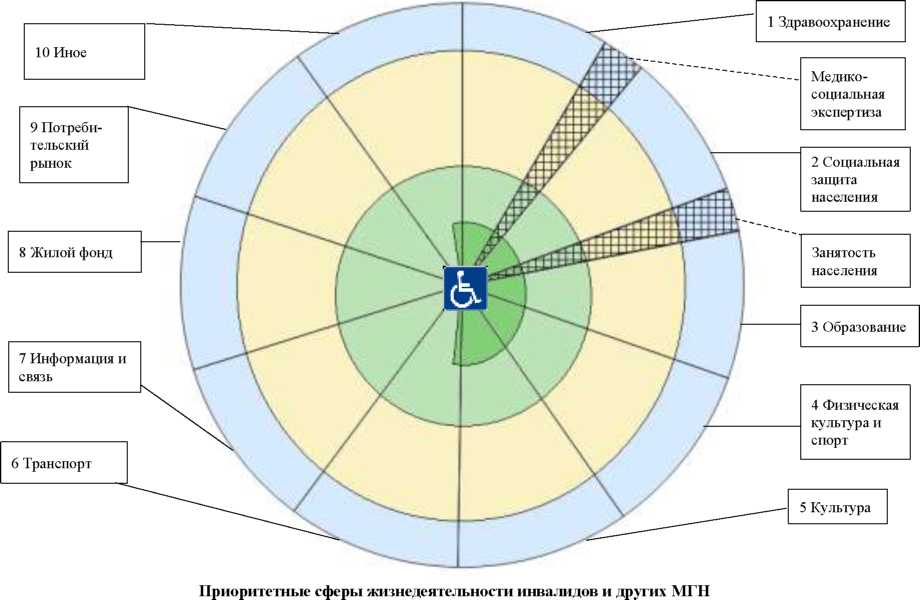 Рисунок 1 - Основные виды организации доступности объектов и услуг (физическая, информационная, организационная) в приоритетных сферах жизнедеятельностиКак показано на рисунке, каждому человеку, в том числе инвалиду или иному маломобильному гражданину, должен быть обеспечен, прежде всего, доступ к услуге в каждой сфере, определенной как приоритетная (внутренний круг на рисунке). Инвалиду также должен быть обеспечен доступ к реабилитационным услугам (внутренний полукруг на рисунке) - в тех сферах, которые реализуют индивидуальную программу реабилитации и абилитации инвалида и ребенка-инвалида. При этом, доступность услуги может быть обеспечена как путем создания условий доступности объекта (обеспечение физической доступности, или архитектурно-планировочной), так и организационными мероприятиями (обеспечением сопровождения инвалида до места предоставления услуги с оказанием помощи на объекте, либо «доставкой» услуги к месту пребывания инвалида, в том числе с оказанием ее на дому или предоставлением дистанционно). И обязательно должна быть обеспечена информационная доступность - то есть предоставление информации с учетом имеющихся особенностей восприятия и о доступности объекта, и об организации предоставления услуги. Эти два аспекта (физическая и информационная доступность) отражены на рисунке средним и внешним кольцом.Описанный подход в настоящее время получил отражение в федеральном законе от 24 ноября 1995 года №181-ФЗ «О социальной защите инвалидов в Российской Федерации» (далее - федеральный закон №181-ФЗ) с изменениями, внесенными в законодательство федеральным законом от 01 декабря 2014 года №419-ФЗ «О внесении изменений в отдельные законодательные акты Российской Федерации по вопросам социальной защиты инвалидов в связи с ратификацией Конвенции о правах инвалидов» (далее - федеральный закон №419-ФЗ). В настоящем разделе и далее в пособии представлены результаты анализа этого закона и документов, принятых в порядке его исполнения.Федеральным законом №419-ФЗ определены полномочия и ответственность отраслевых органов власти и организаций различных сфер (приоритетных для человека с точки зрения получения необходимых услуг) по обеспечению мер доступности объектов и предоставляемых на них услуг для инвалидов и других МГН с оказанием, при необходимости, им помощи со стороны сотрудников.Еще одним важнейшим положением Конвенции является достижение максимальной независимости инвалидов посредством укрепления и расширения комплексных реабилитационных и абилитационных услуг. Комплексная реабилитация и абилитация инвалидов, в том числе детей-инвалидов, должна охватывать медицинский, социальный аспект, вопросы образования, трудоустройства и учитывать, что инвалиды представляют собой неоднородную группу лиц и потребности их различны.С учетом положений Конвенции, а также Международной классификации функционирования, ограничений жизнедеятельности и здоровья решение вопросов формирования доступной среды и системы комплексной реабилитации и абилитации инвалидов, в том числе детей-инвалидов, определяется как единый, взаимосвязанный процесс, способствующий их успешной социальной интеграции, реализации прав и основных свобод.Федеральным законом №181-ФЗ (в редакции федерального закона №419- ФЗ) установлено также, что «Реализация основных направлений реабилитации, абилитации инвалидов предусматривает использование инвалидами технических средств реабилитации, создание необходимых условий для беспрепятственного доступа инвалидов к объектам социальной, инженерной, транспортной инфраструктур и пользования средствами транспорта, связи и информации, а также обеспечение инвалидов и членов их семей информацией по вопросам реабилитации, абилитации инвалидов».Основной целью и значимым результатом реабилитации инвалидов является социальная адаптация и интеграция в общество, которая обеспечивается комплексом мероприятий индивидуального и общественного характера (уровня). На рисунке 2 схематично представлено соотношение понятий «реабилитация», «социальная интеграция», «формирование доступной среды» - и соответствующих направлений деятельности.Как показано на рисунке, результат социальной интеграции обеспечивается комплексом мероприятий:индивидуального характера (уровня) - путем разработки и реализации программ реабилитации и абилитации инвалидов (детей-инвалидов) и индивидуальных программ предоставления социальных услуг;общественного характера (уровня) - путем устранения барьеров окружающей среды, обеспечения доступности объектов и услуг.Таким образом, реабилитация инвалидов и формирование доступной средыэто единый процесс, направленный на подготовку человека для включения в общество (через комплекс индивидуальных реабилитационных мероприятий) и на подготовку общества и окружающей среды для интеграции человека (через комплекс мер по устранению барьеров окружающей среды и общества: физических, информационных, отношенческих).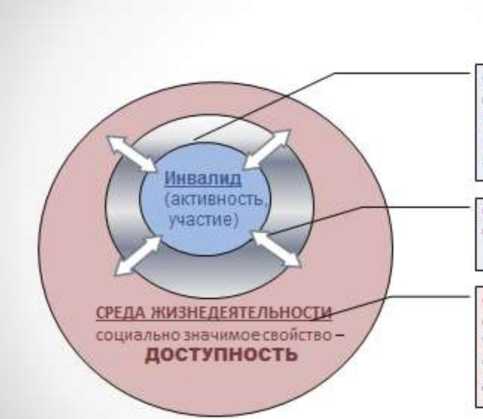 Сфера реабилитации(иодиацдуалвммй уровегэ)Разработка и исполнение ИПР и инд. программы предоставления соц. услугСоциальная интеграция(двусторонним процесс!Сфера общества^бщеггвег-гв й yposerrofФормирование доступной среды (устран. барьеров, доступность ОСИ и услуг)Рисунок 2 - Соотношение понятий «реабилитация», «социальная интеграция», «формирование доступной среды жизнедеятельности»Согласно федеральному закону №181-ФЗ (с изменениями, внесенными федеральным законом №419-ФЗ) федеральные органы государственной власти, органы государственной власти субъектов Российской Федерации, органы местного самоуправления (в сфере установленных полномочий), организации независимо от их организационно-правовых форм обеспечивают инвалидам (включая инвалидов, использующих кресла-коляски и собак-проводников):условия для беспрепятственного доступа к объектам социальной, инженерной и транспортной инфраструктур (жилым, общественным и производственным зданиям, строениям и сооружениям, включая те, в которых расположены физкультурно-спортивные организации, организации культуры и другие организации), к местам отдыха и к предоставляемым в них услугам;условия для беспрепятственного пользования железнодорожным, воздушным, водным транспортом, автомобильным транспортом и городским наземным электрическим транспортом в городском, пригородном, междугородном сообщении, средствами связи и информации (включая средства, обеспечивающие дублирование звуковыми сигналами световых сигналов светофоров и устройств, регулирующих движение пешеходов через транспортные коммуникации);возможность самостоятельного передвижения по территории, на которой расположены объекты социальной, инженерной и транспортной инфраструктур, входа в такие объекты и выхода из них, посадки в транспортное средство и высадки из него, в том числе с использованием кресла-коляски;сопровождение инвалидов, имеющих стойкие расстройства функции зрения и самостоятельного передвижения, и оказание им помощи на объектах социальной, инженерной и транспортной инфраструктур;надлежащее размещение оборудования и носителей информации, необходимых для обеспечения беспрепятственного доступа инвалидов к объектам социальной, инженерной и транспортной инфраструктур и к услугам с учетом ограничений их жизнедеятельности;дублирование необходимой для инвалидов звуковой и зрительной информации, а также надписей, знаков и иной текстовой и графической информации знаками, выполненными рельефно-точечным шрифтом Брайля, допуск сурдопереводчика и тифлосурдопереводчика;допуск на объекты социальной, инженерной и транспортной инфраструктур собаки-проводника при наличии документа, подтверждающего ее специальное обучение и выдаваемого по форме и в порядке, которые определяются федеральным органом исполнительной власти, осуществляющим функции по выработке и реализации государственной политики и нормативно - правовому регулированию в сфере социальной защиты населения;оказание работниками организаций, предоставляющих услуги населению, помощи инвалидам в преодолении барьеров, мешающих получению ими услуг наравне с другими лицами.Порядок обеспечения условий доступности для инвалидов объектов социальной, инженерной и транспортной инфраструктур и предоставляемых услуг, а также оказания им при этом необходимой помощи устанавливается федеральными органами исполнительной власти, осуществляющими функции по выработке и реализации государственной политики и нормативно-правовому регулированию в установленных сферах деятельности, по согласованию с федеральным органом исполнительной власти, осуществляющим функции по выработке и реализации государственной политики и нормативно-правовому регулированию в сфере социальной защиты населения, исходя из финансовых возможностей бюджетов бюджетной системы Российской Федерации, организаций.Федеральными органами исполнительной власти, органами исполнительной власти субъектов Российской Федерации, организациями,предоставляющими услуги населению, в пределах установленных полномочий осуществляется инструктирование или обучение специалистов, работающих с инвалидами, по вопросам, связанным с обеспечением доступности для них объектов социальной, инженерной и транспортной инфраструктур и услуг в соответствии с законодательством Российской Федерации и законодательством субъектов Российской Федерации.В случаях, если существующие объекты социальной, инженерной и транспортной инфраструктур невозможно полностью приспособить с учетом потребностей инвалидов, собственники этих объектов до их реконструкции или капитального ремонта должны принимать согласованные с одним из общественных объединений инвалидов, осуществляющих свою деятельность на территории поселения, муниципального района, городского округа, меры для обеспечения доступа инвалидов к месту предоставления услуги либо, когда это возможно, обеспечить предоставление необходимых услуг по месту жительства инвалида или в дистанционном режиме.Таким образом, в соответствии с положениями Конвенции о правах инвалидов и современного федерального законодательства, принципиально различно решаются проблемы обеспечения доступности:новых объектов, введенных в результате проектирования и строительства, а также реконструкции и капитального ремонта;действующих объектов (до их капитального ремонта и реконструкции).В первом случае применяются требования обязательных к исполнению нормативных документов в проектировании и строительстве в соответствии с7принципами «универсального дизайна» .ОВо втором случае, с учетом принципа, «разумного приспособления» организуется приемлемый вариант обеспечения доступности предоставляемых услуг на существующем объекте путем:обеспечения доступа инвалидов к месту предоставления услуги;предоставления необходимых услуг по месту жительства инвалида (в ином месте пребывания его);предоставления услуг в дистанционном режиме (где это возможно).Описанные меры должны быть согласованы с общественнымиорганизациями инвалидов.Особую значимость с позиций федерального закона №181-ФЗ (в редакции федерального закона №419-ФЗ) приобретает организация оказания помощи на объекте силами сотрудников учреждения (организации), включая сопровождение инвалида по объекту. Необходимость в этом может возникнуть не только на действующем, но и на новом объекте (с учетом особенностей имеющихся нарушений у маломобильных граждан).Решение об организации помощи на объекте силами сотрудников учреждения (организации) обеспечивается комплексом организационных мероприятий, в том числе локальными организационно-распорядительными документами, закреплением ответственных за организацию и оказание помощи на объекте инвалидам и другим маломобильным гражданам, а также обучением (инструктированием) персонала учреждения (организации).В настоящем пособии будет рассмотрен Порядок обеспечения условий доступности для инвалидов объектов социальной инфраструктуры и предоставляемых услуг в учреждениях социального обслуживания, в том числе организация помощи и сопровождения инвалидов на объекте, а также организация обучения (инструктирования) персонала.Раздел IIОСНОВНЫЕ ТРЕБОВАНИЯ, ФОРМЫ И СПОСОБЫ ОБЕСПЕЧЕНИЯ ДОСТУПНОСТИ ОРГАНИЗАЦИЙ СОЦИАЛЬНОГО ОБСЛУЖИВАНИЯ НАСЕЛЕНИЯ И ПРЕДОСТАВЛЯЕМЫХ ИМИ УСЛУГ ДЛЯ ИНВАЛИДОВПорядок обеспечения условий доступности для инвалидов объектов социальной инфраструктуры и предоставляемых услуг, а также оказания им при этом необходимой помощи, устанавливается федеральными органами исполнительной власти в установленных сферах деятельности.Так, Министерством труда и социальной защиты Российской Федерации (далее - Минтруд России) утвержден порядок обеспечения условий доступности для инвалидов объектов и предоставляемых услуг в сфере социальной защиты населения (в том числе в учреждениях социального обслуживания), а также оказания им при этом необходимой помощи (далее - Порядок). Порядок вступил в силу 01 января 2016 года.Установленный Порядок подчеркивает положение федерального закона №181-ФЗ (в редакции федерального закона №419-ФЗ) о том, что руководители органов и организаций, предоставляющих услуги в сфере социальной защиты, в пределах установленных полномочий организуют инструктирование или обучение специалистов, работающих с инвалидами, по вопросам, связанным с обеспечением доступности для инвалидов объектов и услуг с учетом имеющихся у них стойких расстройств функций организма и ограничений жизнедеятельности.Порядком определены конкретные положения:по обеспечению доступности объектов;по созданию условий доступности услуг;по дополнительным условиям предоставления социальных услуг, втом числе в организациях социального обслуживания.Ответственность за исполнение этих положений и конкретных требований, установленных законодательными и иными нормативными правовыми актами возложена на руководителей органов социальной защиты населения и руководителей организаций социального обслуживания.ОБЕСПЕЧЕНИЕ ДОСТУПНОСТИ ОБЪЕКТОВ, в которых расположены организации, предусматривает:возможность беспрепятственного входа в объекты и выхода из них;возможность самостоятельного передвижения по территории объекта в целях доступа к месту предоставления услуги, в том числе с помощью работников объекта, предоставляющих услуги, ассистивных и вспомогательных технологий, а также сменного кресла-коляски;возможность посадки в транспортное средство и высадки из него перед входом в объект, в том числе с использованием кресла-коляски и, при необходимости, с помощью работников объекта;сопровождение инвалидов, имеющих стойкие нарушения функции зрения и самостоятельного передвижения по территории объекта;содействие инвалиду при входе в объект и выходе из него, информирование инвалида о доступных маршрутах общественного транспорта;надлежащее размещение носителей информации, необходимой для обеспечения беспрепятственного доступа инвалидов к объектам и услугам, с учетом ограничений их жизнедеятельности, в том числе дублирование необходимой для получения услуги звуковой и зрительной информации, а также надписей, знаков и иной текстовой и графической информации знаками, выполненными рельефно-точечным шрифтом Брайля и на контрастном фоне;обеспечение допуска на объект, в котором предоставляются услуги, собаки-проводника при наличии документа, подтверждающего ее специальноеобучение.СОЗДАНИЕ УСЛОВИЙ ДОСТУПНОСТИ УСЛУГ предусматривает:оказание инвалидам помощи, необходимой для получения в доступной для них форме информации о правилах предоставления услуги, в том числе об оформлении необходимых для получения услуги документов, о совершении ими других необходимых для получения услуги действий;предоставление инвалидам по слуху, при необходимости, услуги с использованием русского жестового языка, включая обеспечение допуска на объект сурдопереводчика, тифлосурдопереводчика; оказание работниками иной необходимой инвалидам помощи в преодолении барьеров, мешающих получению ими услуг наравне с другими лицами; наличие копий документов, объявлений, инструкций о порядке предоставления услуги (в том числе, на информационном стенде), выполненных рельефно-точечным шрифтом Брайля и на контрастном фоне, а также аудиоконтура в регистратуре.ОБЕСПЕЧЕНИЕ ДОПОЛНИТЕЛЬНЫХ УСЛОВИЙ, которые предусмотрены при предоставлении социальных услуг В ОРГАНИЗАЦИЯХ СОЦИАЛЬНОГО ОБСЛУЖИВАНИЯ:оборудование на прилегающих к объекту территориях мест для парковки автотранспортных средств инвалидов;содействие со стороны поставщиков социальных услуг в прохождении медико-социальной экспертизы;предоставление бесплатно в доступной форме с учетом стойких расстройств функций организма инвалидов информации об их правах и обязанностях, видах социальных услуг, сроках, порядке и условиях доступности их предоставления;включение условий доступности предоставляемых социальных услуг, необходимых инвалиду с учетом ограничений жизнедеятельности, в индивидуальную программу предоставления социальных услуг;сопровождение получателя социальной услуги при передвижении по территории организации социального обслуживания, а также при пользовании услугами, предоставляемыми такой организацией.Кроме того, с 01 июля 2016 года органами социальной защиты населения, организациями социального обслуживания должны осуществляться меры по соблюдению требований к доступности для инвалидов, установленных статьей 15 федерального закона №181-ФЗ (в редакции федерального закона №419-ФЗ), а также норм и правил, предусмотренных пунктом 41 перечня национальных стандартов и сводов правил (частей таких стандартов и сводов правил), в результате применения которых на обязательной основе обеспечивается1 9соблюдение требований Федерального закона № 384-ФЗ :при проектировании, строительстве и приемке вновь вводимых вэксплуатацию, а также прошедших капитальный ремонт, реконструкцию, модернизацию объектов, в которых осуществляется предоставление услуг,при закупке транспортных средств для обслуживания населения.АРЕНДУЕМЫЕ ОБЪЕКТЫ (ЗДАНИЯ И ПОМЕЩЕНИЯ).Если организации социального обслуживания располагаются в арендуемых помещениях и объектах, которые невозможно полностью приспособить с учетом потребностей инвалидов, руководителями организаций социального обслуживания должны приниматься меры по выполнению собственником объекта требований по обеспечению условий доступности для инвалидов данного объекта. Этот вопрос может решаться следующими путями:включением в проекты договоров аренды этих помещений (объектов) условий доступности для инвалидов;заключением дополнительных соглашений с арендодателем по обеспечению условий доступности (если эти договора были заключены ранее без учета этих требований).ПАСПОРТ ДОСТУПНОСТИ ОБЪЕКТАВ целях определения мер по поэтапному повышению уровня доступности для инвалидов объектов и предоставляемых услуг руководителями органов социальной защиты населения и организаций социального обслуживания должно быть организовано обследование данных объектов и предоставляемых услуг, по результатам которого составляется паспорт доступности для инвалидов объекта и услуг (далее - Паспорт доступности).Для проведения обследования и паспортизации приказом руководителя органа социальной защиты или организации, предоставляющей услуги, создается комиссия по проведению обследования и паспортизации объекта и предоставляемых на нем услуг (далее - Комиссия), утверждается ее состав, план- график проведения обследования и паспортизации, организуется работа Комиссии.В состав Комиссии включаются (по согласованию) представители общественных объединений инвалидов, осуществляющих свою деятельность на территории поселения, муниципального района, городского округа, где расположен объект, на котором планируется проведение обследования и паспортизации.В случае предоставления услуги в арендуемом помещении (здании) или с использованием арендуемого транспортного средства, в состав Комиссии включается представитель собственника арендуемого помещения (здания) или транспортного средства, а в предложениях по повышению уровня доступности объекта учитываются его предложения, которые вытекают из обязанности собственника обеспечивать условия доступности для инвалидов объектов (архитектурно-планировочной - физической доступности).По результатам обследования объекта и предоставляемых на нем услуг Комиссией разрабатываются предложения по принятию управленческих решений по созданию условий доступности существующего объекта, который невозможно полностью приспособить с учетом потребностей инвалидов (до его реконструкции или капитального ремонта) на основе принципа «разумного приспособления». Эти предложения согласовываются с одним из общественных объединений инвалидов, действующих на данной территории. При этом, предлагаемые решения должны обеспечивать доступ инвалидов к месту предоставления услуги (с соблюдением принципов досягаемости и безопасности), либо, когда это возможно, обеспечивать предоставление необходимых услуг по месту жительства или в дистанционном режиме.Паспорт доступности должен содержать следующие разделы:а)	краткая характеристика объекта и предоставляемых на нем услуг;б)	оценка соответствия уровня доступности для инвалидов объекта и имеющихся недостатков в обеспечении условий его доступности для инвалидов, с использованием показателей (см. ниже);в)	оценка соответствия уровня доступности для инвалидов предоставляемых услуг и имеющихся недостатков в обеспечении условий их доступности для инвалидов, с использованием этих показателей;г)	управленческие решения по срокам и объемам работ, необходимых для приведения объекта и порядка предоставления на нем услуг в соответствие с требованиями законодательства Российской Федерации.Управленческие решения в целях последовательного повышения уровня доступности объекта и условий для предоставления на нем услуг с учетом потребностей инвалидов:вносятся в Паспорт доступности;учитываются в планах развития объекта;используются при составлении смет капитального и текущего ремонта, реконструкции, модернизации объекта;отражаются в графиках переоснащения объекта и закупки нового оборудования;включаются в задания на проектирование, в технические задания на разработку проектно-сметной документации на строительство, при необходимости, на оснащение приспособлениями и оборудованием вновь вводимых в эксплуатацию объектов (для обеспечения полного соответствия требованиям доступности объектов для инвалидов с 01 июля 2016 года).Паспорт доступности утверждается руководителем органа социальной защиты населения или организации социального обслуживания и представляется в течение 10 рабочих дней после утверждения:муниципальными организациями (учреждениями) - в органы местного самоуправления, на территории которого ими осуществляется деятельность;организациями, предоставляющими услуги, находящимися в ведении органов государственной власти субъектов Российской Федерации - висполнительные органы государственной власти субъектов Российской17Федерации в сфере социальной защиты населения.Показатели доступности для инвалидов объектов и предоставляемых услуг в сфере социальной защиты населения (согласно Порядку) 8:удельный вес введенных с 1 июля 2016 года в эксплуатацию объектов социальной, инженерной и транспортной инфраструктуры, в которых предоставляются услуги населению, а также используемых для перевозки населения транспортных средств, соответствующих требованиям доступности для инвалидов объектов и услуг, от общего количества вновь вводимых объектов и используемых для перевозки населения транспортных средств;удельный вес существующих объектов, которые в результате проведения после 1 июля 2016 года на них капитального ремонта, реконструкции, модернизации полностью соответствуют требованиям доступности для инвалидов объектов и услуг, от общего количества объектов, прошедших капитальный ремонт, реконструкцию, модернизацию;удельный вес существующих объектов, на которых до проведения капитального ремонта или реконструкции обеспечивается доступ инвалидов к месту предоставления услуги, предоставление необходимых услуг в дистанционном режиме, предоставление, когда это возможно, необходимых услуг по месту жительства инвалида, от общего количества объектов, на которых в настоящее время невозможно полностью обеспечить доступность с учетом потребностей инвалидов;удельный вес объектов, на которых обеспечиваются условия индивидуальной мобильности инвалидов и возможность для самостоятельного их передвижения по объекту, от общей численности объектов, на которых инвалидам предоставляются услуги, в том числе на которых имеются:выделенные стоянки автотранспортных средств для инвалидов;сменные кресла-коляски;адаптированные лифты;поручни;пандусы;подъемные платформы (аппарели); раздвижные двери; доступные входные группы; доступные санитарно-гигиенические помещения;достаточная ширина, дверных проемов в стенах, лестничных маршей, площадок;удельный вес объектов, на которых обеспечено сопровождение инвалидов, имеющих стойкие расстройства функции зрения и самостоятельного передвижения, и оказание им помощи от общей численности объектов, на которых инвалидам предоставляются услуги;удельный вес объектов, на которых обеспечено дублирование необходимой для инвалидов звуковой и зрительной информации, а также надписей, знаков и иной текстовой и графической информации знаками, выполненными рельефно-точечным шрифтом Брайля и на контрастном фоне, от общего количества предоставляемых услуг;удельный вес услуг, предоставляемых с использованием русского жестового языка, с допуском сурдопереводчика и тифлосурдопереводчика, от общего количества предоставляемых услуг;удельный вес организаций социального обслуживания, в которых созданы условия их доступности для инвалидов, от общей численности таких19организаций ;удельный вес организаций социального обслуживания, в которых обеспечено сопровождение инвалидов по территории организации при получении социальных услуг, от общего количества таких организаций;доля работников, предоставляющих услуги населению, прошедших инструктирование или обучение для работы с инвалидами по вопросам, связанным с обеспечением доступности для инвалидов объектов и услуг в сфере социальной защиты населения в соответствии с законодательством Российской Федерации и законодательством субъектов Российской Федерации, от общего количества работников, предоставляющих услуги населению;доля работников организаций, на которых административно- распорядительным актом возложено оказание помощи инвалидам при предоставлении им услуг, от общего количества работников, предоставляющих данные услуги населению;удельный вес транспортных средств, соответствующих требованиям по обеспечению их доступности для инвалидов, от общего количества используемых для предоставления услуг населению транспортных средств;удельный вес объектов, на которых предоставляются услуги в сфере социальной защиты населения, имеющих утвержденный Паспорт доступности, от общего количества таких объектов.Органы, уполномоченные высшими исполнительными органами государственной власти субъектов Российской Федерации, органы местного самоуправления с использованием указанных Показателей, а также на основании представленных Паспортов доступности разрабатывают и утверждают планы мероприятий («дорожные карты») по повышению значений показателейдоступности для инвалидов объектов и услуг в установленных сферах21деятельности, в соответствии с Правилами их разработки.В целом, по результатам анализа Показателей, установленных Порядком, можно предложить следующий перечень учетных данных, отражаемых в том числе в Паспорте доступности.При этом, по каждому учетному признаку информация вносится и в Паспорт доступности, и в учетные формы (статистического учета и отчетности) по совокупности объектов организаций социального обслуживания (по территориальному признаку).Для расчета показателей на территориальном уровне (на уровне муниципального образования, на уровне субъекта Российской Федерации, на федеральном уровне) учитывается количество объектов, отвечающих соответствующему признаку и их доля в общем количестве соответствующих объектов на соответствующей территории.Аналогично, учет и расчет ведется по показателям, характеризующим состояние доступности транспортных средств учреждения (организации), а также по количеству работников одной организации социального обслуживания, или совокупности организаций соответствующей территории.Так, предлагается учитывать следующие данные:по объектам (зданиям и помещениям), занимаемым учреждениями (организациями) социального обслуживания;по транспортным средствам, используемым учреждениями (организациями) социального обслуживания для перевозки обслуживаемого населения);по работникам учреждений (организаций) социального обслуживания.ОБЪЕКТЫ (здания и помещения, занимаемые учреждениями социального обслуживания):Объект имеет утвержденный Паспорт доступности;Объект «новый», введенный в эксплуатацию после 1 июля 2016 года, полностью соответствующий требованиям доступности:введен в эксплуатацию в результате строительства,введен в эксплуатацию после капитального ремонта, реконструкции, модернизации;Объект «старый», введенный в эксплуатацию ранее 1 июля 2016 года, в котором (до его капитального ремонта, реконструкции, модернизации) созданы условия доступности, в том числе:обеспечен доступ к месту предоставления услуги,услуга предоставляется в дистанционном режиме,услуга предоставляется по месту жительства,обеспечивается индивидуальная мобильность (в том числе со23вспомогательными средствами),обеспечено сопровождение инвалидов и оказание им помощи,обеспечено дублирование звуковой и зрительной информации (шрифтом Брайля и на контрастном фоне),услуги оказываются с использованием жестового языка (с допуском сурдо- и тифлосурдопереводчика).ТРАНСПОРТНЫЕ СРЕДСТВА	- транспортные средства,соответствующие требованиям доступности для инвалидов - всего, в том числе:транспортные средства, приобретенные после 1 июля 2016, соответствующие требованиям доступности;транспортные средства, приобретенные ранее 1 июля 2016, оборудованные средствами доступности для инвалидов.РАБОТНИКИ ОРГАНИЗАЦИИ:которые прошли инструктирование или обучение для работы с инвалидами,на которых административно-распорядительным актом возложено оказание помощи инвалидам.Раздел IIIОРГАНИЗАЦИЯ ОБЕСПЕЧЕНИЯ ДОСТУПНОСТИ ОБЪЕКТОВ И ПРЕДОСТАВЛЯЕМЫХ УСЛУГ ПУТЕМ ОКАЗАНИЯ ПОМОЩИ ИНВАЛИДАМ И ДРУГИМ МАЛОМОБИЛЬНЫМ ГРАЖДАНАМ В УЧРЕЖДЕНИЯХ СОЦИАЛЬНОГО ОБСЛУЖИВАНИЯ НАСЕЛЕНИЯКак показано в предыдущих разделах пособия, согласно положениям Федерального закона №181 -ФЗ и Приказа Минтруда России № 527н, организация работ на объектах учреждений социального обслуживания разнится с учетом новизны объекта, и, следовательно, возможности полноценного решения вопроса обеспечения физической (архитектурно-планировочной) доступности для маломобильных граждан.В отношении новых объектов, вводимых в строй после 1 июля 2016 года в результате строительства, капитального ремонта, реконструкции, модернизации, руководителями организаций (собственниками объектов) должны приниматься меры по обеспечению исполнения обязательных требований доступности, предусмотренных документами в проектировании и строительстве (вступившими в силу 1 июля 2015 года).В отношении действующих объектов, введенных в строй ранее и занимаемых учреждениями социального обслуживания, руководителями этих учреждений (собственниками объектов) для обеспечения доступа инвалидов и иных маломобильных граждан к месту предоставления услуги должны быть организованы возможные, с точки зрения разумного приспособления, ремонтные мероприятия, нацеленные на решение вопросов доступности - с учетом положений документов в проектировании и строительстве (там, где это возможно). Принимаемые в таких случаях меры должны быть согласованы с общественными организациями инвалидов. Может быть организовано, когда это возможно, предоставление услуг по месту жительства инвалида или в дистанционном формате. Также должна быть организована помощь на объекте силами персонала, включая сопровождение маломобильных граждан на объекте и помощь в преодолении барьеров, мешающих получению услуг на объекте. И в обязательном порядке должно быть организовано должное информационное обеспечение с необходимым дублированием звуковой, зрительной информации тактильной - с учетом особенностей восприятия.Среди всех указанных мероприятий особую значимость приобретаетразработка и реализация комплекса мер, обеспечивающих организацию работы на объекте, занимаемом учреждением социального обслуживания, с определением задач и порядка работы персонала учреждения по оказанию помощи на объекте инвалидам и иным маломобильным гражданам.Порядок работы в таком случае должен быть закреплен в соответствующих распорядительных, кадровых и информационных документах, а также организован инструктаж персонала учреждения.В настоящем разделе описывается организация обеспечения доступности объектов и предоставляемых услуг в учреждениях социального обслуживания путем разработки и реализации порядка сопровождения инвалидов и оказания им помощи на объекте силами персонала учреждения, а также организация необходимого инструктажа (обучения) персонала.Для организации работы на объекте по оказанию помощи инвалидам разрабатывается и утверждается приказом руководителя:Положение об организации доступности объекта и предоставляемых услуг с сопровождением инвалидов на объекте, или Правила оказания услуг инвалидам и иным МГН, или Политика обеспечения условий доступности для инвалидов и других маломобильных граждан объектов и предоставляемых услуг, а также оказания им при этом необходимой помощи в учреждении (организации);ответственные сотрудники за организацию работ по обеспечению доступности объекта и услуг в учреждении;должностные инструкции персонала (вносимые изменения в должностные инструкции), ответственного за оказание помощи инвалидам и сопровождение их на объекте;порядок проведения инструктажа в учреждении;форма учета проведения инструктажа персонала.В приложении к настоящему пособию представлены проекты документов организации социального обслуживания и предлагаемые формы.ОКАЗАНИЕ ПОМОЩИ ПЕРСОНАЛОМ. СОПРОВОЖДЕНИЕ инвалидов на объектеДля организации работы в учреждении по обеспечению доступности объекта и предоставляемых услуг с сопровождением инвалидов на объекте необходимо определить основной маршрут движения обслуживаемых граждан, начиная от входа на территорию объекта - до зоны целевого назначениядо места (мест) оказания услуг, а также до санитарно-гигиенических помещений; при необходимости - до мест вспомогательного (сопутствующего) обслуживания. При этом, важно определить по всему маршруту наличие барьеров для различных категорий маломобильных граждан, возможные пути их преодоления силами персонала и перечень необходимого для этого оснащения (вспомогательного оборудования, технических средств адаптации).При выстраивании маршрута движения обслуживаемых граждан, в том числе относящихся к маломобильным категориям, необходимо описать барьеры и пути их преодоления, в том числе с участием персонала, закрепленного для этого по каждой из структурно-функциональных зон. На рисунке 3 представлены основные структурно-функциональные зоны объекта.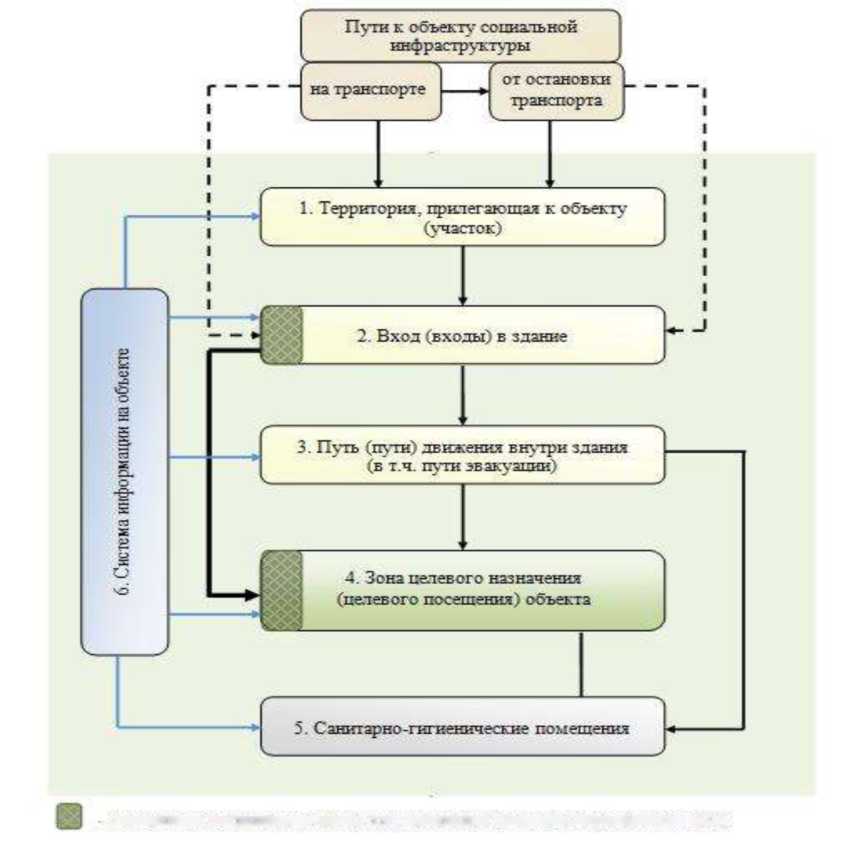 - специально выделенные места для инвалидов (вариант обустройства «Б»)Рисунок 3 - Структурно-функциональные зоны объектаВсе структурно-функциональные зоны объекта в маршруте и вобязанностях по оказанию на них помощи со стороны персонала обязательно указываются в случае организации доступности на объекте по варианту «А»27(универсальный проект) , т.е. с обеспечением доступности всех зон, любого места в здании, а именно - общих путей движения и мест обслуживания.28При обустройстве объекта по варианту «Б» (разумное приспособление) - с выделением в уровне входа специальных помещений, зон или блоков, приспособленных для обслуживания инвалидов, с обеспечением всех видов услуг, имеющихся в данном здании - маршрут может быть сокращен до описания тех зон, которые определены для посещения инвалидами. На рисунке 4 схематично представлены варианты обустройства объекта по вариантам «А» и «Б».Варишь» I	Вариант	«Б»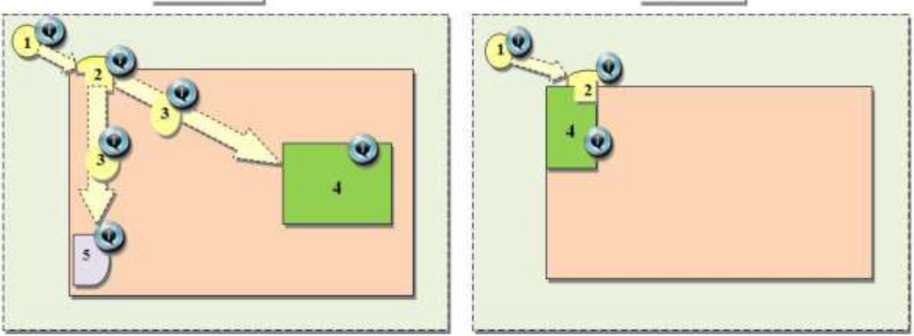 - Территория прплегазошаа х хдашоо (участок)- Вход а хзшие- Путь (пуп) движения вн\трн иання (в т ч пути зшмиишЗо«а целевого на шаяекн* хини* (целевого посещен ил объекта)- С'дшггдрио гдтягочесше помещения^3/(б) - Система информации на объектеРисунок 4 - Варианты обустройства объекта для инвалидовДля определения конкретных задач и функций персонала (работников организации социального обслуживания) необходимо выявить на выстроенном маршруте значимые барьеры для основных категорий маломобильных граждан:с нарушениями опорно-двигательного аппарата, передвигающихся на креслах-колясках (эта категория условно обозначена буквой «К»);с нарушениями опорно-двигательного аппарата («О») - 2 форм:с нарушениями функций нижних конечностей («О-н»), которые используют при передвижении иные технические средства (опоры, трости, костыли),с нарушениями функций верхних конечностей («О-в»);с нарушениями зрения («С»), также 2 вариантов:слепые,слабовидящие;с нарушениями слуха («Г»):глухие;слабослышащие,с нарушениями умственного развития («У»).В таблице 1 представлены возможные значимые барьеры окружающей среды, которые необходимо выявить и устранить на маршруте движения инвалидов и других маломобильных граждан.При определении ответственных сотрудников и их задач на каждой структурно-функциональной зоне объекта предлагается учесть рекомендации, данные в Приложении 4.Таблица 1 Значимые барьеры окружающей среды для основных категорий маломобильных гражданПорядок организации доступности доводится до сведения маломобильных граждан, получающих услуги на объекте в доступной для них форме. Для этого в учреждении (организации) социального обслуживания готовится информация об организации помощи на объекте маломобильным гражданам, которая размещается:на официальном сайте организации,на информационном стенде в учреждении,в Памятке инвалида (которая выдается маломобильному гражданину для индивидуального пользования).Форма «Памятки для инвалидов по вопросам получения услуг и помощи со стороны персонала на объекте» представлена в приложении 7.Для подготовки персонала организуется обучение (инструктирование) работников учреждения (организации) социального обслуживания.ИНСТРУКТИРОВАНИЕ (ОБУЧЕНИЕ) ПЕРСОНАЛАИнструктаж по вопросам доступности объектов и предоставляемых услуг - это доведение до специалистов, работающих с инвалидами (включая инженернотехнических работников и рабочих) информации:об основных требованиях доступности для инвалидов объектов социальной, инженерной и транспортной инфраструктур и услуг;о порядке обеспечения доступа на объект, занимаемый учреждением (организацией) социального обслуживания, беспрепятственного перемещения по объекту к месту получения услуги (услуг);о порядке и формате предоставления услуг в учреждении (организации);о порядке взаимодействия с инвалидами, имеющими различные виды нарушений, с учетом особенностей восприятия и общения;об основных видах нарушений функций и ограничений жизнедеятельности инвалидов, а также значимых барьерах окружающей среды, с которыми могут столкнуться маломобильные граждане в связи с имеющимися у них нарушениями;об организации обслуживания граждан в учреждении и о видах помощи и порядке сопровождения их на объекте с учетом имеющихся у инвалидов ограничений жизнедеятельности;о перечне специального оборудования, обеспечивающего доступ инвалидов и вспомогательного оборудования для оказания помощи инвалидам на объекте, а также правилах работы с ним;об ответственных сотрудниках за оказание помощи маломобильным гражданам на объекте и их задачах;о порядке действий сотрудников при оказании помощи инвалидам и иным маломобильным гражданам, а также о порядке взаимодействия сотрудников различных подразделений.Примерный перечень вопросов, предлагаемых для обучения сотрудников организации по вопросам обеспечения доступности объектов и услуг, приведен в Приложении 5 «Примерная программа обучения (инструктажа) персонала по вопросам, связанным с организацией и обеспечением доступности для инвалидов объектов и услуг».Все сотрудники организации социального обслуживания, работающие с инвалидами, как участвующие в предоставлении услуг, так и административнохозяйственный и вспомогательный персонал, включая инженерно-технических работников и рабочих, должны пройти инструктаж по вопросам, связанным с обеспечением доступности для инвалидов объектов и услуг, в том числе с участием персонала (с оказанием помощи на объекте в преодолении барьеров и в сопровождении инвалида). Допуск к работе вновь принятых сотрудников организации социального обслуживания осуществляется после прохождения инструктажа по вопросам доступности.Приказом руководителя учреждения (организации) социального обслуживания назначается должностное лицо - ответственный сотрудник за организацию работы по обеспечению в учреждении социального обслуживания доступности объекта и предоставляемых услуг, а также за организацию инструктажа персонала. Этим ответственным должностным лицом может быть заместитель директора (по реабилитации, по общим вопросам и проч.), или иное лицо, определяемое руководителем учреждения.Ответственный сотрудник должен (весьма желательно) пройти специальное обучение по дополнительной профессиональной программе повышения квалификации по вопросам доступности.Ответственный сотрудник (должностное лицо) организует инструктаж по вопросам доступности и может сам проводить его или участвовать в его проведении силами привлеченных специалистов (экспертов) или организации.С целью учета работы по обучению (инструктажу) персонала по вопросам доступности организуется ведение специального «Журнала учета проведения инструктажа персонала по вопросам доступности». В Журнале ведется запись даты, времени и темы инструктажа с указанием ФИО, должности сотрудников, прошедших инструктаж, а также ФИО и должности сотрудника (сотрудников), проводившего его. В Журнале обязательно ставятся подписи инструктируемого и инструктирующего.Форма «Журнала учета проведения инструктажа персонала по вопросам доступности» представлена в Приложении 6.В учреждении (организации) социального обслуживания могут проводиться следующие виды инструктажа по вопросам доступности.Первичный инструктаж, который может проводиться:индивидуально - как вводный инструктаж при приеме на работу нового сотрудника (теоретически и практически - в виде тренинга на рабочем месте), так и при введении новых обязанностей в должностную инструкцию сотрудника;коллективно (в малых группах или для всего коллектива) - с целью общего информирования о порядке работы по обеспечению доступности объекта и предоставляемых услуг; об ответственных лицах; о задачах по оказанию помощи и о взаимодействии с маломобильными гражданами.Повторный инструктаж (в том числе периодический):индивидуально (в случае выявления нарушения требований и обязанностей кем-то из сотрудников), для развития навыков работы, а также в случае приобретения нового технического (вспомогательного) средства, используемого для оказания помощи маломобильному гражданину;коллективно (в малых группах и для всего коллектива) - в целях развития и совершенствования знаний по вопросам доступности, для анализа и обсуждения нарушений требований доступности, выявленных в ходе контрольных мероприятий (для их устранения и недопущения впредь), а также при вступлении в силу новых документов, инструкций, правил, при введении новых услуг, при организации обслуживания в новых формах, на новых объектах.Направление на первичный индивидуальный инструктаж по вопросам доступности принятого на работу сотрудника дает отдел кадров учреждения (организации) социального обслуживания.Повторный периодический инструктаж проводится по плану работы организации. Рекомендуется периодический инструктаж проводить не реже 1 раза в полугодие. Может быть принято решение и о внеплановом проведении инструктажа (для изучения новых документов, инструкций, правил, порядка предоставления новых услуг, новых форм обслуживания, новых помещений).Индивидуальный инструктаж проводится в форме собеседования, разъяснения, тренинга; коллективный - в форме лекции, семинара, деловой игры. По итогам инструктажа могут быть предложены контрольные вопросы, тесты, практическое задание.В таблице 2 представлены основные поводы и задачи для проведения инструктажа персонала организаций социального обслуживания при различных его видах (первичный и повторный инструктаж) и формах (индивидуально и коллективно).Таблица 2 Задачи инструктажа персонала при его различных видах и формахТаким образом, организация работы на объекте (в учреждении социального обслуживания) предусматривает следующие составляющие:разработка и утверждение организационно-распорядительных и иных локальных документов учреждения о порядке оказания помощи инвалидам и другим маломобильным гражданам;закрепление в должностных инструкциях персонала конкретных задач и функций по оказанию помощи инвалидам и другим маломобильным гражданам;систематическое обучение (инструктаж) персонала по вопросам оказания помощи на объекте инвалидам и другим маломобильным гражданам.наличие доступной информации для обслуживаемых граждан (инвалидов) о порядке организации доступности объекта и предоставляемых в учреждении услуг, а также порядка оказания (получения) помощи на объекте.Раздел IV ПРИЛОЖЕНИЯПриложение 1.Политика обеспечения условий доступности для инвалидов и других маломобильных граждан объектов и предоставляемых услуг, а также оказания им при этом необходимой помощи в организации (учреждении)Приложение 2.Проект приказа о назначении ответственных сотрудников за организацию и проведение работы в учреждении по обеспечению доступности объекта и услуг для инвалидовПриложение 3.Должностная инструкция ответственного сотрудника за организацию работы по обеспечению доступности объекта и услуг и инструктаж персонала в учреждении (примерная)Приложение 4.Примерный перечень функциональных (должностных) обязанностей сотрудников организации социального обслуживания по обеспечению доступности объекта и услуг для инвалидов, оказания им необходимой помощиПриложение 5.Примерная программа обучения (инструктажа) персонала по вопросам, связанным с организацией и обеспечением доступности для инвалидов объектов и услугПриложение 6.Форма «Журнала учета проведения инструктажа персонала по вопросам, связанным с обеспечением доступности для инвалидов объектов и услуг»Приложение 7.Форма «Памятки для инвалидов по вопросам получения услуг и помощи со стороны персонала на объекте»Приложение 1ПОЛИТИКАобеспечения условий доступности для инвалидов и других маломобильных граждан объектов и предоставляемых услуг, а также оказания им при этом необходимой помощив	(наименование организации)Утверждена приказом	(наименование должности руководителя)(наименование организации) от «	»	20	г.	№Цели и задачи политики обеспечения условий доступности для инвалидов и иных маломобильных граждан объектов и предоставляемых услуг, а также оказания им при этом необходимой помощи.Настоящая политика обеспечения условий доступности для инвалидови иных маломобильных граждан объектов и предоставляемых услуг, а также оказания им при этом необходимой помощи (далее - Политика) определяет ключевые принципы и требования, направленные на защиту прав инвалидов при посещении ими зданий и помещений	(наименование организации)(далее - Организация) и при получении услуг, на предотвращение дискриминации по признаку инвалидности и соблюдение норм законодательства в сфере социальной защиты инвалидов сотрудниками Организации (далее - Сотрудники).Политика разработана в соответствии с положениями Федерального закона от 24 ноября 1995 года №181-ФЗ «О социальной защите инвалидов в Российской Федерации» с изменениями, внесенными Федеральным законом от 01 декабря 2014 года №419-ФЗ «О внесении изменений в отдельные законодательные акты Российской Федерации по вопросам социальной защиты инвалидов в связи с ратификацией Конвенции о правах инвалидов» (далее - Федеральный закон), приказом Министерства труда и социальной защиты Российской Федерации от 30.07.2015 №527н «Об утверждении Порядка обеспечения условий доступности для инвалидов объектов и предоставляемых услуг в сфере труда, занятости и социальной защиты населения, а также оказания им при этом необходимой помощи» (далее - Порядок), иными нормативными29правовыми актами.Цель Политики Организации - обеспечение всем гражданам - получателям услуг в Организации, в том числе инвалидам и иным МГН, равные возможности для реализации своих прав и свобод, в том числе равное право на получение всех необходимых социальных услуг, предоставляемых Организацией без какой-либо дискриминации по признаку инвалидности при пользовании услугами Организации.Задачи Политики Организации:а)	обеспечение разработки и реализации комплекса мер по обеспечению условий доступности для инвалидов объектов и предоставляемых услуг, а также оказания им при этом необходимой помощи Сотрудниками Организации;б)	закрепление и разъяснение Сотрудникам и контрагентам Организации основных требований доступности объектов и услуг, установленных законодательством Российской Федерации, включая ответственность и санкции, которые могут применяться к Организации и Сотрудникам в связи с несоблюдением указанных требований или уклонением от их исполнения;в)	формирование у Сотрудников и контрагентов единообразного понимания Политики Организации о необходимости обеспечения условий доступности для инвалидов объектов и предоставляемых услуг, а также оказания им при этом необходимой помощи;г)	закрепление обязанностей Сотрудников знать и соблюдать принципы и требования настоящей Политики, ключевые нормы законодательства, а также меры и конкретные действия по обеспечению условий доступности для инвалидов объектов и предоставляемых услуг;д)	формирование толерантного сознания Сотрудников, независимо от занимаемой должности, по отношению к инвалидности и инвалидам.Меры по обеспечению условий доступности для инвалидов объектов и предоставляемых услуг, принимаемые в Организации, включают:а)	определение подразделений или должностных лиц Организации, ответственных за обеспечение условий доступности для инвалидов объектов и предоставляемых услуг, а также оказание им при этом необходимой помощи;б)	обучение и инструктирование Сотрудников по вопросам, связанным с обеспечением доступности для инвалидов объектов и услуг с учетом имеющихся у них стойких расстройств функций организма и ограничений жизнедеятельности;в)	создание инвалидам условий доступности объектов в соответствии с требованиями, установленными законодательными и иными нормативными правовыми актами;г)	создание инвалидам условий доступности услуг в соответствии с требованиями, установленными законодательными и иными нормативными правовыми актами;д)	обеспечение проектирования, строительства и приемки с 01 июля 2016 года вновь вводимых в эксплуатацию в результате строительства, капитального ремонта, реконструкции, модернизации объектов Организации, в которых осуществляется предоставление услуг, а также обеспечение закупки с 01 июля 2016 года транспортных средств для обслуживания населения с соблюдением требований к их доступности для инвалидов, установленных статьей 1 5 Федерального закона, а также норм и правил, предусмотренных пунктом 41 перечня национальных стандартов и сводов правил (частей таких стандартов и сводов правил), в результате применения которых на обязательной основе обеспечивается соблюдение требований Федерального закона «Технический регламент о безопасности зданий и сооружений», утвержденного постановлением Правительства Российской Федерации от 26.12.2014 №1521;е)	заключение дополнительных соглашений с арендодателем по включению в проекты договоров аренды объекта (зданий и помещений, занимаемых Организацией) положений о выполнении собственником объекта требований по обеспечению условий доступности для инвалидов данного объекта;ж)	отражение на официальном сайте Организации информации по обеспечению условий доступности для инвалидов объектов Организации и предоставляемых услуг с дублированием информации в формате, доступном для инвалидов по зрению.Используемые в Политике понятия и определения.Инвалид - лицо, которое имеет нарушение здоровья со стойким расстройством функций организма, обусловленное заболеваниями, последствиями травм или дефектами, приводящее к ограничению жизнедеятельности и вызывающее необходимость его социальной защиты (статья 1 Федерального закона);Инвалидность - это эволюционирующее понятие; инвалидность является результатом взаимодействия между имеющими нарушения здоровья людьми и средовыми барьерами (физическими, информационными, отношенческими), которые мешают их полному и эффективному участию в жизни общества наравне с другими (Конвенция о правах инвалидов, Преамбула).Дискриминация по признаку инвалидности - любое различие, исключение или ограничение по причине инвалидности, целью либо результатом которых является умаление или отрицание признания, реализации или осуществления наравне с другими всех гарантированных в Российской Федерации прав и свобод человека и гражданина в политической, экономической, социальной, культурной, гражданской или любой иной области (статья 5 Федерального закона).Объект (социальной, инженерной и транспортной инфраструктуры) - жилое, общественное и производственное здание, строение и сооружение, включая то, в котором расположены физкультурно-спортивные организации, организации культуры и другие организации.Основные принципы деятельности Организации, направленной на обеспечение условий доступности для инвалидов объектов и предоставляемых услуг, а также оказание им при этом необходимой помощи.Деятельность Организации, направленная на обеспечение условий доступности для инвалидов объектов и предоставляемых услуг, а также оказание им при этом необходимой помощи в Организации осуществляется на основе следующих основных принципов:а)	уважение достоинства человека, его личной самостоятельности, включая свободу делать свой собственный выбор, и независимости;б)	недискриминация;в)	полное и эффективное вовлечение и включение в общество;г)	уважение особенностей инвалидов и их принятие в качестве компонента людского многообразия и части человечества;д)	равенство возможностей;е)	доступность;ж)	равенство мужчин и женщин;з)	уважение развивающихся способностей детей-инвалидов и уважение права детей-инвалидов сохранять свою индивидуальность.Область применения Политики и круг лиц, попадающих под ее действие.Все Сотрудники Организации должны руководствоваться настоящей Политикой и соблюдать ее принципы и требования.Принципы и требования настоящей Политики распространяются на контрагентов и Сотрудников Организации, а также на иных лиц, в тех случаях, когда соответствующие обязанности закреплены в договорах с ними, в их внутренних документах, либо прямо вытекают из Федерального закона.Управление деятельностью Организации, направленной на обеспечение условий доступности для инвалидов объектов и предоставляемых услуг, а также оказание им при этом необходимой помощи.Эффективное управление деятельностью Организации, направленной на обеспечение условий доступности для инвалидов объектов и предоставляемых услуг, а также оказание им при этом необходимой помощи достигается за счет продуктивного и оперативного взаимодействия руководителя (директора) Организации, заместителя руководителя (директора), руководителей структурных подразделений и Сотрудников Организации.Руководитель (директор) Организации определяет ключевые направления Политики, утверждает Политику, рассматривает и утверждает необходимые изменения и дополнения, организует общий контроль за ее реализацией, а также оценкой результатов реализации Политики в Организации.Заместитель руководителя (директора) Организации отвечает за практическое применение всех мер, направленных на обеспечение принципов и требований Политики, осуществляет контроль за реализацией Политики в Организации.Руководители структурных подразделений отвечают за применение всех мер, направленных на обеспечение принципов и требований Политики, а также осуществляют контроль за ее реализацией в структурных подразделениях.Сотрудники Организации осуществляют меры по реализации Политики в соответствии с должностными инструкциями.5.5. Основные положения Политики Организации доводятся до сведения всех Сотрудников Организации и используются при инструктаже и обучении персонала по вопросам организации доступности объектов и услуг, а также оказания при этом помощи инвалидам.Условия доступности объектов Организации в соответствии с установленными требованиями.Возможность	беспрепятственного входа в объекты и выхода из них;Возможность самостоятельного передвижения по территории объекта в целях доступа к месту предоставления услуги, при необходимости, с помощью Сотрудников Организации, предоставляющих услуги, с использованием ими вспомогательных технологий, в том числе сменного кресла-коляски;Возможность посадки в транспортное средство и высадки из него перед входом на объект, при необходимости, с помощью Сотрудников Организации, в том числе с использованием кресла-коляски;Сопровождение инвалидов, имеющих стойкие нарушения функций зрения и самостоятельного передвижения по территории объекта;Содействие инвалиду при входе в объект и выходе из него, информирование инвалида о доступных маршрутах общественного транспорта;Надлежащее размещение носителей информации, необходимой для обеспечения беспрепятственного доступа инвалидов к объектам и услугам, с учетом ограничений их жизнедеятельности, в том числе дублирование необходимой для получения услуги звуковой и зрительной информации, а также надписей, знаков и иной текстовой и графической информации знаками, выполненными рельефно-точечным шрифтом Брайля и на контрастном фоне;Обеспечение допуска на объект, в котором предоставляются услуги, собаки-проводника при наличии документа, подтверждающего ее специальное30обучение, выданного по установленным форме и порядку.Условия доступности услуг Организации в соответствии с установленными требованиями.Оказание Сотрудниками Организации инвалидам помощи, необходимой для получения в доступной для них форме информации о правилах предоставления услуг, об оформлении необходимых для получения услуг документов, о совершении других необходимых для получения услуг действий;Предоставление инвалидам по слуху, при необходимости, услуг с использованием русского жестового языка, включая обеспечение допуска на объект сурдопереводчика, тифлосурдопереводчика;Оказание Сотрудниками Организации, предоставляющими услуги, иной необходимой инвалидам помощи в преодолении барьеров, мешающих получению ими услуг наравне с другими лицами;Наличие копий документов, объявлений, инструкций о порядке предоставления услуги (в том числе, на информационном стенде), выполненных рельефно-точечным шрифтом Брайля и на контрастном фоне, а также аудиоконтура в регистратуре.Дополнительные условия доступности услуг в Организации:Оборудование на прилегающих к объекту (объектам) Организации территориях мест для парковки автотранспортных средств инвалидов; Содействие со стороны Организации в прохождении медикосоциальной экспертизы;Предоставление бесплатно в доступной форме с учетом стойких расстройств функций организма инвалидов информации об их правах и обязанностях, видах социальных услуг, сроках, порядке и условиях доступности их предоставления;Включение условий доступности предоставляемых социальных услуг, необходимых инвалиду с учетом ограничений жизнедеятельности, в31индивидуальную программу предоставления социальных услуг ;Сопровождение получателя социальной услуги при передвижении по территории Организации, а также при пользовании услугами, предоставляемыми Организацией.Ответственность сотрудников за несоблюдение требований Политики.Руководитель (директор) Организации, его заместитель, и Сотрудники Организации независимо от занимаемой должности, несут ответственность за соблюдение принципов и требований Политики, а также за действия (бездействие) подчиненных им лиц, нарушающие эти принципы и требования.К мерам ответственности за уклонение от исполнения требований к созданию условий для беспрепятственного доступа инвалидов к объектам и услугам Организации относятся меры дисциплинарной и административной ответственности, в соответствии с законодательством Российской Федерации.Внесение изменений.При выявлении недостаточно эффективных положений Политики, либо при изменении требований законодательства Российской Федерации, руководитель (директор) Организации обеспечивает разработку и реализацию комплекса мер по актуализации настоящей Политики.Проект приказа о назначении ответственных сотрудников за организацию и проведение работы в учреждении по обеспечению доступности объектов и услуг для инвалидовНаименование организации социального обслуживанияПРИКАЗ №г.		«	»	201_ г.О назначении ответственных сотрудников за организацию работы по обеспечению доступности объекта и услуг для инвалидовВ целях соблюдения требований доступности для инвалидов организациисоциального обслуживания 	 (наименование организации) ипредоставляемых услугПРИКАЗЫВАЮ:Возложить обязанности по организации работы по обеспечениюдоступности объекта и услуг для инвалидов, инструктаж персонала и контроль за соблюдением сотрудниками требований доступности для инвалидов в организации на заместителя директора 	 .Назначить ответственными за организацию работы по обеспечению доступности объекта (закрепленных помещений) и услуг для инвалидов в структурных подразделениях организации следующих сотрудников:Должность,	ФИО - наименование структурного подразделения;Должность,	ФИО - наименование структурного подразделения;Должность,	ФИО - наименование структурного подразделения.Контроль за исполнением приказа оставляю за собой.Директор		 ФИОПодписьС приказом ознакомлен:Приложение 3Должностная инструкция ответственного сотрудника за организацию работы по обеспечению доступности объекта и услуг и инструктаж персонала в учреждении (примерная)Общие положенияДолжностная инструкция ответственного сотрудника за организацию работ по обеспечению доступности для инвалидов организации социального обслуживания и предоставляемых услуг и инструктаж персонала (далее - ответственный сотрудник за организацию работ по обеспечению доступности объекта и услуг), разработана в соответствии с Приказом Минтруда России от 30.07.2015 №527н «Об утверждении Порядка обеспечения условий доступности для инвалидов объектов и предоставляемых услуг в сфере труда, занятости и социальной защиты населения, а также оказания им при этом необходимой помощи».Ответственный	сотрудник за	организацию	работ по	обеспечениюдоступности объекта и услуг назначается руководителем организации (учреждения) социального обслуживания населения.Инструкция закрепляет обязанности, права и ответственность ответственного сотрудника за организацию работ по обеспечению доступности объекта и услуг в организации (учреждении).Ответственный	сотрудник за	организацию	работ по	обеспечениюдоступности объекта и	услуг в своей	работе руководствуется	Федеральнымзаконом «О социальной защите инвалидов в Российской Федерации» (в редакции от 01 декабря 2014 года №419-ФЗ), иными нормативными правовыми актами, локальными актами организации (учреждения), регламентирующими вопросы обеспечения доступности для инвалидов организации социального обслуживания и предоставляемых услуг, настоящей Инструкцией.Обязанности ответственного сотрудника за организацию работ по обеспечению доступности объекта и услугОрганизовывать	выполнение	нормативных	правовых	документовфедерального и регионального уровня, организационно-распорядительных документов организации, иных локальных документов организации по вопросам доступности для инвалидов объекта организации (учреждения) социального обслуживания и предоставляемых услуг, а также предписаний контролирующих органов.Представлять руководителю организации (учреждения) предложения по назначению из числа сотрудников организации ответственных лиц в структурных подразделениях организации (учреждения) по вопросам обеспечения доступности для инвалидов объектов и услуг.Разрабатывать, обеспечивать согласование и утверждение методических и инструктивных документов для сотрудников организации (учреждения) социального обслуживания по вопросам обеспечения доступности объекта и предоставляемых услуг, своевременно готовить и вносить в них изменения и дополнения, доводить их до сведения сотрудников организации (учреждения).Организовывать обучение (инструктаж, при необходимости, тренинг) сотрудников организации (учреждения), проверку знаний и умений сотрудников по вопросам доступности для инвалидов объектов и услуг.Организовывать работу по предоставлению в организации (учреждении) социального обслуживания бесплатно в доступной форме (с учетом стойких нарушений функций организма инвалидов) информации об их правах и обязанностях, видах социальных услуг, формах, сроках, порядке и условиях их предоставления в организации (учреждении).Организовывать работу по обеспечению допуска на территорию организации (учреждения) собаки-проводника при наличии документа, подтверждающего ее специальное обучение, выданного по установленной форме.Организовывать работу по обследованию организации (учреждения) социального обслуживания и предоставляемых услуг и составлению Паспорта доступности объекта и услуг, входить в комиссию по проведению обследования и паспортизации объекта и предоставляемых услуг, обеспечивать его своевременное утверждение руководителем организации (учреждения) и направление в вышестоящий орган власти в установленные сроки.Организовывать работу по осуществлению оценки соответствия уровня доступности для инвалидов объектов и услуг с использованием показателей доступности для инвалидов объектов и предоставляемых услуг в сфере социальной защиты населения.Участвовать	в составлении плана адаптации объекта организации (учреждения) социального обслуживания и предоставляемых услуг для инвалидов.Разрабатывать проект графика переоснащения организации (учреждения) социального обслуживания и закупки нового оборудования, включая вспомогательные устройства, а также средства информирования, в том числе дублирования необходимой для получения услуги звуковой и зрительной (в том числе текстовой и графической) информации знаками, выполненными рельефно-точечным шрифтом Брайля и на контрастном фоне.Участвовать в формировании заказа на разработку и в рассмотрении разработанной проектно-сметной документации на строительство, реконструкцию и капитальный ремонт объектов организации (учреждения) социального обслуживания с учетом условий, обеспечивающих их полное соответствие требованиям доступности для инвалидов.Осуществлять контроль за соблюдением требований доступности для инвалидов при приемке вновь вводимых в эксплуатацию, а также прошедших капитальный ремонт, реконструкцию, модернизацию объектов недвижимого имущества организации (учреждения).Участвовать в разработке технических заданий на закупку транспортных средств для обслуживания получателей социальных услуг в организации (учреждении) с учетом требований доступности для инвалидов.Участвовать в подготовке договоров (дополнительных соглашений к договорам) с арендодателями, предусматривающих условия выполнения собственником объекта требований по обеспечению условий доступности для инвалидов арендуемого объекта недвижимого имущества или транспортного средства - в части решения вопросов обеспечения доступности объектов и услуг.Систематически повышать свою квалификацию по вопросам обеспечения доступности для инвалидов объектов и услуг.Права ответственного сотрудника за организацию работ по обеспечению доступности объекта и услугКонтролировать	в организации (учреждении) осуществление мер, направленных на обеспечение выполнения требований Федерального закона «О социальной защите инвалидов в Российской Федерации» (в редакции от 01 декабря 2014 года №419-ФЗ), Приказа Минтруда России от 30.07.2015 №527н «Об утверждении Порядка обеспечения условий доступности для инвалидов объектов и предоставляемых услуг в сфере труда, занятости и социальной защиты населения, а также оказания им при этом необходимой помощи», других правовых актов в сфере обеспечения доступности объектов и услуг.Принимать	решения в пределах своей компетенции; контролировать соблюдение сотрудниками организации (учреждения) действующего законодательства, а также организационно-распорядительных документов, локальных актов организации (учреждения) социального обслуживания по вопросам обеспечения доступности для инвалидов объекта и предоставляемых услуг.Взаимодействовать	со структурными подразделениями организации (учреждения) и внешними структурами по вопросам обеспечения доступности для инвалидов объекта и услуг.Ответственность ответственного сотрудника за организацию работ по обеспечению доступности объекта и услугОтветственный сотрудник за организацию работ по обеспечению доступности объекта и услуг несет персональную ответственность за выполнение настоящей Инструкции в установленном законом порядке.Приложение 43232 С учетом положений Приказа Минтруда России от 30.07.2015 № 527н «Об утверждении Порядка обеспечения условий доступности для инвалидов объектов и предоставляемых услуг в сфере труда, занятости и социальной защиты населения, а также оказания им при этом необходимой помощи»При подготовке раздела учитывались положения Приказа Министерства труда и социальной защиты Российской Федерации от 24.11.2014 №940н «Об утверждении правил организации деятельности организаций социального обслуживания, их структурных подразделений» (включая штатные нормативы)Организовывать выполнение нормативных правовых, организационнораспорядительных документов вышестоящих организаций, локальных актов организации (учреждения) по вопросам доступности для инвалидов объектов и предоставляемых услуг, предписаний контролирующих органовПредставлять на утверждение руководителю кандидатуры ответственных сотрудников структурных подразделений по вопросам обеспечения условий доступности для инвалидов организации социального обслуживания и предоставляемых услугУчаствовать в разработке (корректировке), согласовывать и представлять на утверждение руководителю организации инструкции по вопросам доступности для инвалидов объектов и предоставляемых услугОрганизовывать обучение (инструктаж) и проверку знаний сотрудников по вопросам доступности для инвалидов объектов и предоставляемых услугОрганизовывать работу по предоставлению инвалидам бесплатно в доступной форме с учетом стойких расстройств функций организма информации об их правах, обязанностях, видах услуг, сроках, порядке предоставления и условиях доступностиОрганизовывать работу комиссии по обследованию организации социального обслуживания и предоставляемых услуг (возглавлять комиссию) и составлению Паспорта доступности для инвалидов объекта и услугУчаствовать в формировании плана адаптации объекта (объектов) организации и предоставляемых услуг для инвалидовУчаствовать в разработке технических заданий на закупку транспортных средств (транспортных услуг) для обслуживания получателей социальных услуг в организации с учетом требований доступности для инвалидовРазрабатывать и представлять на утверждение руководителю план-график оснащения организации (учреждения) и закупки нового оборудования, включая вспомогательные устройства, технические средства адаптации в целях повышения34 В случае, если организация (учреждение) социального обслуживания располагается в арендуемых помещениях и объектах Участвовать в подготовке совместно со специалистами информационных материалов о работе подразделения, кабинета, о порядке получения (предоставления) услугУчаствовать в составлении и оформлении заявок на оснащение подразделения (кабинета) необходимым оборудованием, техническими средствами реабилитации и адаптации, в том числе вспомогательными устройствами для оказания помощи инвалидам при получении услуг, перемещении по объекту, получении информацииОказывать содействие инвалидам и сотрудникам на иных участках объекта (при необходимости и поступлении вызова со стороны сотрудников) при посадке инвалидов в транспортное средство и высадке из него перед входом в организацию, в том числе с использованием кресла-коляски, при входе в объект и выходе из него, на иных путях движенияИнформировать инвалида о доступных маршрутах общественного транспорта,оказывать содействие при вызове специализированного35транспорта, в том числе «социального такси»Структурные подразделения и работники, осуществляющие функции обслуживания организации (учреждения)Проводить периодический осмотр и проверку технического состояния обслуживаемого здания, сооружений, оборудования и механизмов, в том числе, на предмет соответствия требованиям доступности для инвалидовПроводить текущий ремонт обслуживаемого здания, сооружений с выполнением всех видов ремонтно-восстановительных работ с учетом требований доступности для инвалидовОбеспечивать надлежащее размещение (крепление) носителей информации, необходимой для обеспечения беспрепятственного доступа инвалидов к объектам и услугам35 Эта функция может быть предусмотрена социальному работнику, помощнику воспитателяПриложение 5Примерная программа обучения (инструктажа) персонала по вопросам, связанным с организацией и обеспечением доступности для инвалидов объектов и услугВсе сотрудники организации социального обслуживания, работающие с инвалидами, включая специалистов, оказывающих услуги, а также вспомогательный персонал, инженерно-технических работников и рабочих, должны пройти инструктаж по вопросам, связанным с обеспечением доступности для инвалидов объектов социальной инфраструктуры и услуг, в том числе по решению этих вопросов в организации социального обслуживания. Допуск к работе вновь принятых сотрудников организации социального обслуживания осуществляется после прохождения первичного инструктажа и внесения сведений об этом в «Журнал учета проведения инструктажа персонала по вопросам доступности».Повторный инструктаж проводится по плану работы организации, в установленные сроки, с учетом последовательности рассматриваемых вопросов, предлагаемых для обучения (инструктажа) персонала.В зависимости от задач, формы и вида инструктажа определяется его тематика - выбираются темы (вопросы) из предложенного перечня.Перечень основных тем (вопросов) для обучения (инструктажа) персонала организации по вопросам доступности:Требования законодательства, нормативных правовых документов по обеспечению доступности для инвалидов объектов социальной, инженерной и транспортной инфраструктур и услуг.Основные виды стойких нарушений функций, значимые барьеры окружающей среды и возможности их устранения и компенсации для различных категорий маломобильных граждан.Основные понятия и определения по вопросам доступности объектов и услуг; понятие о барьерах окружающей среды и способах их преодоления: архитектурно-планировочные решения, технические средства оснащения, информационное обеспечение, организационные мероприятия.Структурно-функциональные зоны и элементы объекта, основные требования к обеспечению их доступности; основные ошибки в адаптации, создающие барьеры маломобильным гражданам и способы их исправления.Перечень предоставляемых инвалидам услуг в организации; формы и порядок предоставления услуг (в организации, на дому, дистанционно).Этические нормы и принципы эффективной коммуникации с инвалидами. Психологические аспекты общения с инвалидами и оказания им помощи.Основные правила и способы информирования инвалидов, в том числе граждан, имеющих нарушение функции слуха, зрения, умственного развития, о порядке предоставления услуг на объекте, об их правах и обязанностях при получении услуг, а также о доступном транспорте для посещения объекта.Организация доступа маломобильных граждан на объект:	натерриторию объекта, к стоянке транспорта, к входной группе в здание, к путям передвижения внутри здания, к местам целевого посещения (зоне оказания услуг), к местам общественного пользования и сопутствующим услугам, в том числе, и зонам отдыха, к санитарно-гигиеническим помещениям, гардеробу, пункту общественного питания, пункту поката технических средств и прочим, расположенным на объекте.Специальное (вспомогательное) оборудование и средства обеспечения доступности, порядок их эксплуатации, включая требования безопасности; ответственные за использование оборудования, их задачи.Правила и порядок эвакуации граждан на объекте организации, в том числе маломобильных, в экстренных случаях и чрезвычайных ситуациях.Правила и порядок оказания услуг на дому (в ином месте пребывания инвалида) или в дистанционном формате.Перечень сотрудников, участвующих в обеспечении доступностидля инвалидов объекта (объектов) и помещений	организации,предоставляемых услуг, а также в оказании помощи в преодолении барьеров и в сопровождении маломобильных граждан на объекте.Содержание должностных обязанностей сотрудников по обеспечению доступности для инвалидов объектов (помещений) и услуг в организации социального обслуживания.Порядок взаимодействия сотрудников организации социального обслуживания при предоставлении услуг инвалиду.Формы контроля и меры ответственности за уклонение от выполнения требований доступности объектов и услуг в соответствии с законодательством.Формы контроля и меры ответственности за невыполнение,ненадлежащее выполнение сотрудниками организации	обязанностей,предусмотренными организационно-распорядительными,	локальнымиактами организации социального обслуживания.Примечание:	При	проведении	инструктажа могут бытьорганизованы тренинги, деловые игры, использованы	наглядные иметодические пособия, плакаты, схемы, мнемосхемы и таблицы, иной раздаточный материал, а также проведена демонстрация оборудования, порядка его эксплуатации (порядка работы) и хранения.Приложение 6Форма «Журнала учета проведения инструктажа персонала по вопросам, связанным с обеспечением доступности для инвалидов объектов и услуг»Наименование организации, структурного подразделения	Начат «	»	20 г.Окончен «	»	20	г.Завершающая страница:В журнале пронумеровано, прошито и скреплено печатью	листов(цифрой и прописью) Руководитель организации 	(Ф.И.О.)20 г.Приложение 7Форма «Памятки для инвалидов по вопросам получения услуг и помощи со стороны персонала на объекте»Уважаемые посетители(наименование организации социального обслуживания)Предлагаем Вам ознакомиться с информацией о порядке обеспечения доступа в здание нашей организации инвалидам и другим маломобильным гражданам, об особенностях оказания им услуг и о дополнительной помощи со стороны персонала организации.Наша организация имеет следующее оснащение, обеспечивающее доступ на объект и к оказываемым услугам маломобильным гражданам:1)	Необходимая дополнительная помощь оказывается силами сотрудников организации.	Для	вызова	сотрудника	воспользуйтесьпереговорным устройством	(кнопкой	вызова	персонала),	расположеннымили телефоном - его номер	.В этом здании Вы можете воспользоваться следующими услугами:1)	Услуги, которые в случае трудности посещения здания организации, оказываются на дому:1)	Услуги, которые могут быть предоставлены в дистанционном формате,(на сайте	):1)	По вопросам обеспечения доступности здания и помещений организации, получаемых	услуг,	а	также	при наличии замечаний ипредложений по этим вопросам можно обращаться к ответственному сотруднику организации -	(ФИО, должность, контактные данные)Раздел V НОРМАТИВНЫЕ ПРАВОВЫЕ И МЕТОДИЧЕСКИЕ ДОКУМЕНТЫКонвенция о правах инвалидов, принята Резолюцией 61/106 Генеральной Ассамблеи ООН от 13.12.2006, ратифицирована Российской Федерацией 03.05.2012Первоначальный доклад Российской Федерации о выполнении Конвенции о правах инвалидов «О мерах, принятых для осуществления обязательств по Конвенции о правах инвалидов, и о прогрессе, достигнутом в соблюдении прав инвалидов в течение двух лет после ее вступления в силу для Российской Федерации», с приложениямиМеждународная классификация функционирования, ограничений жизнедеятельности и здоровья (МКФ), утверждена 54-ой сессией Ассамблеи Всемирной организации здравоохранения 22.05.2001 (резолюция WHA54.21)Федеральный закон от 01 декабря 2014 года №419-ФЗ «О внесении изменений в отдельные законодательные акты Российской Федерации по вопросам социальной защиты инвалидов в связи с ратификацией Конвенции о правах инвалидов»Федеральный закон от 24 ноября 1995 года №181-ФЗ «О социальной защите инвалидов в Российской Федерации» (в редакции от 01.12.2014)Федеральный закон от 28 декабря 2013 года №442-ФЗ «Об основах социального обслуживания граждан в Российской Федерации»Федеральный закон от 30 декабря 2009 года №384-Ф3 «Технический регламент о безопасности зданий и сооружений»Постановление Правительства Российской Федерации от 26.12.2014 №1521 «Об утверждении перечня национальных стандартов и сводов правил (частей таких стандартов и сводов правил), в результате применения которых на обязательной основе обеспечивается соблюдение требований Федерального закона "Технический регламент о безопасности зданий и сооружений"»Постановление Правительства Российской Федерации от 15.04.2014 №297 «Об утверждении государственной программы Российской Федерации «Доступная среда» на 2011 - 2015 годы» (с изменениями от 19.02.2015)Постановление Правительства Российской Федерации от 01.12.2015 №1297 «Об утверждении государственной программы Российской Федерации «Доступная среда» на 2011 - 2020 годы»Постановление Правительства Российской Федерации от 17.06.2015 №599 «О порядке и сроках разработки федеральными органами исполнительной власти, органами исполнительной власти субъектов Российской Федерации, органами местного самоуправления мероприятий по повышению значений показателей доступности для инвалидов объектов и услуг в установленных сферах деятельности» (вместе с «Правилами разработки федеральными органами исполнительной власти, органами исполнительной власти субъектов Российской Федерации, органами местного самоуправления мероприятий по повышению значений показателей доступности для инвалидов объектов и услуг в установленных сферах деятельности»)Приказ Минтруда России от 25.12.2012 №627 «Об утверждении методики, позволяющей объективизировать и систематизировать доступность объектов и услуг в приоритетных сферах жизнедеятельности для инвалидов и других МГН, с возможностью учета региональной специфики»Приказ Минтруда России от 30.07.2015 №527н «Об утверждении Порядка обеспечения условий доступности для инвалидов объектов и предоставляемых услуг в сфере труда, занятости и социальной защиты населения, а также оказания им при этом необходимой помощи»Приказ	Министерства	труда	и	социальной	защиты	РоссийскойФедерации от 31.07.2015 № 528н «Об утверждении порядка разработки и реализации индивидуальной	программы реабилитации или	абилитацииинвалида, индивидуальной программы реабилитации или абилитации ребенка-инвалида, выдаваемых федеральными государственными учреждениями медико-социальной экспертизы, и их форм»Приказ	Министерства	труда	и	социальной	защиты	РоссийскойФедерации от 24.11.2014 №940н «Об утверждении правил организации деятельности организаций социального обслуживания, их структурных подразделений» (включая штатные нормативы)Приказ	Министерства	труда	и	социальной	защиты	РоссийскойФедерации от 22.06.2015 №386н «Об утверждении формы документа, подтверждающего специальное обучение собаки-проводника, и порядка его выдачи»СП 59.13330.2012. Свод правил. Доступность зданий и сооружений для МГН. Актуализированная версия СНиП 35-01-2001Методическое пособие для обучения (инструктирования) сотрудников учреждений МСЭ и других организаций по вопросам обеспечения доступности для инвалидов услуг и объектов, на которых они предоставляются, оказания при этом необходимой помощи (на сайте Минтруда России от 10 августа 2015 года, с изменениями на 12 ноября 2015 года)© Межрегиональный ресурсный центр «Доступный мир» (rehabresource.ru)Копирование и тиражирование возможно при условии сохранения первичного текста и ссылок на источник.Использование в коммерческих целях недопустимо.2	Конвенция о правах инвалидов. Принята резолюцией 61/106 Генеральной Ассамблеи ООН от 13 декабря 2006 года (ратифицирована Российской Федерацией 03.05.2012)3	Первоначальный доклад Российской Федерации о выполнении Конвенции о правах инвалидов «О мерах, принятых для осуществления обязательств по Конвенции о правах инвалидов, и о прогрессе, достигнутом в соблюдении прав инвалидов в течение двух лет после ее вступления в силу для Российской Федерации» (2014)7	Универсальный дизайн - дизайн предметов, обстановок, программ и услуг, призванный их сделать в максимально возможной степени пригодными к использованию для всех людей; универсальный дизайн не исключает ассистивные устройства для конкретных групп инвалидов, где это необходимо (ст. 2 Конвенции о правах инвалидов)О Разумное приспособление - внесение, когда это нужно в конкретном случае, необходимых и подходящих модификаций и коррективов, не становящихся несоразмерным и неоправданным бременем - в целях обеспечения реализации инвалидами наравне с другими всех прав человека и основных свобод (ст. 2 Конвенции о правах инвалидов)12	Федеральный закон от 30 декабря 2009 года №384-ФЗ «Технический регламент о безопасности зданий и сооружений»18	Приказ Минтруда России от 30 июля 2015 г. №527н «Об утверждении порядка обеспечения условий доступности для инвалидов объектов и предоставляемых услуг в сфере труда, занятости и социальной защиты населения, а также оказания им при этом необходимой помощи»Перечисленные показатели должны учитываться при формировании программ субъектов Российской Федерации по обеспечению доступности приоритетных объектов и услуг в приоритетных сферах жизнедеятельности инвалидов и других маломобильных групп населения, а также при разработке планов мероприятий по повышению значений показателей доступности для инвалидов объектов и услуг в установленных сферах деятельности («дорожных карт»)19	Специальный показатель для организаций социального обслуживания21	«Правила разработки органами исполнительной власти, органами исполнительной власти субъектов Российской Федерации, органами местного самоуправления мероприятий по повышению значений показателей доступности для инвалидов объектов и услуг» утверждены постановлением Правительства Российской Федерации от 17.06.2015 №59927	Согласно пункту 7.1.2 СП 59.13330.2012СП 59.13330. 2012. Свод правил. Доступность зданий и сооружений для МГН. Актуализированная версия СНиП 35-01-2001.28	Там же.31	Разрабатывается по форме, утвержденной приказом Министерства труда и социальной защиты Российской Федерации от 10.11.2014 № 874н «О примерной форме договора о предоставлении социальных услуг, а также о форме индивидуальной программы предоставления социальных услуг»33 Должностная инструкция ответственного сотрудника за организацию работы по обеспечению доступности объекта и услуг и инструктаж персонала в учреждении (примерная) представлена в приложении 3Основные категории маломобильных гражданОсновные категории маломобильных гражданЗначимые барьеры окружающей среды (для выявления и устранения на объекте)Г рафическое отображениеБуквенноеобозначениеЗначимые барьеры окружающей среды (для выявления и устранения на объекте)т«К»Высокие пороги, ступени Отсутствие поручней, нарушение их высоты Неровное, скользкое и мягкое (с высоким ворсом, крупнонасыпное и проч.) покрытие Неправильно установленные пандусы Узкие дверные проемы и коридоры Отсутствие места для разворота в помещении Высокое расположение информациио«О-н»(поражениенижнихконечностей)Высокие пороги, ступени Неровное и скользкое покрытие Неправильно установленные пандусы Отсутствие поручнейОтсутствие мест отдыха на пути движенияо«О-в»(поражениеверхнихконечностей)Трудности в открывании дверейТрудности в пользовании выключателями,кранами и проч.Невозможность, сложность в написании текстов Иные ограничения действия рукамио«С»(слепые)Преграды на пути движения (колонны, тумбы, стойки и проч.), без предупредительной информации о препятствии Ступени, особенно разной геометрии, без тактильного обозначенияОтсутствие дублирующей тактильнойинформации и указателейОтсутствие поручней, иных направляющихНеорганизованность доступа на объект и местаожидания собаки-проводникаОтсутствие дублирующей звуковой информациипри экстренных случаяхо«С»(слабовидящие)Отсутствие цветовой контрастной информации и указателейИспользование знаков, текстовой и графической информации недостаточных размеров Наличие препятствий и преград на пути движения без достаточной (по размеру, цвету, контрасту) информационной поддержкиш«Г»(глухие)Отсутствие и недостаточность зрительной информацииОтсутствие сурдо- и тифлосурдоперевода и переводчика (соответственно)Иные информационные барьеры и отсутствие дублирующей световой информации при чрезвычайных ситуациях«Г»(слабослышащие)Отсутствие аудиоконтура, индукционных петель Наличие электромагнитных помех Недостаточность, отсутствие зрительной информацииОтсутствие звукоусиливающих средств в местах получения услуг и информации«У»Отсутствие (недостаточность) понятной информации, информации на простом языке Отсутствие ограждений опасных мест Трудности ориентации при неоднозначности информацииНеорганизованность сопровождения на объектеВидыинструктажаФормы проведения инструктажаФормы проведения инструктажаВидыинструктажаИндивидуальноКоллективноПервичныйпри приеме на работу;при введении новых обязанностей- для информирования о порядке работы, об ответственных лицах, о задачах по оказанию помощи МГНПовторныйдля развития навыков работы с МГН;при приобретении нового оборудования;при нарушении обязанностей помощи инвалидам и МГНдля развития знаний по вопросам доступности объектов и услуг;для обсуждения нарушений требований доступности;при принятии новых документов;при введении новых услуг, новых форм обслуживания, объектовДолжностьЗона объектаПримерные функциональные (должностные) обязанности в части обеспечения доступности объектов и услуг инвалидам, а также оказания им помощиАдминистрацияАдминистрацияАдминистрацияРуководитель(директор)организации(учреждения)Все структурнофункциональные зоны(управленческие,организационнораспорядительныефункции)Организовывать работу по обеспечению доступности для инвалидов зданий, помещений, закрепленной территории организации, оказываемых услугУтверждать организационно-распорядительные документы и иные локальные акты организации по вопросам доступности объектов и услуг, с определением ответственных сотрудников, их должных инструкций и решением вопросов систематического обучения (инструктажа)Организовывать комиссионное обследование и паспортизацию объекта и предоставляемых услуг; утверждать Паспорт доступностиОрганизовывать взаимодействие с различными внешними структурами по вопросам доступности для инвалидов объектов и предоставляемых услугОрганизовывать решение вопросов строительства, реконструкции, капитального и текущего ремонта, а также оснащения организации с учетом требований доступности для инвалидовуровня доступности объекта (объектов) организации и условий предоставления услуг с учетом потребностей инвалидовОрганизовывать работу по подготовке договоров (дополнительных соглашений) с арендодателями, предусматривающих условия выполнения собственником объекта требований по обеспечению условий доступности для инвалидов арендуемого объекта недвижимого имущества34Участвовать в заказе на разработку и в согласовании проектно-сметной документации на строительство, реконструкцию, капитальный ремонт объектов недвижимого имущества организации с учетом условий, обеспечивающих соответствие требованиям доступности для инвалидовОсуществлять контроль за соблюдением требований доступности для инвалидов при приемке вновь вводимых в эксплуатацию, а также прошедших капитальный ремонт, реконструкцию, модернизацию объектов недвижимого имущества организацииЗаместительруководителя(директора)помедицинской части (при наличии),пореабилитацио нной работе,повоспитатель-Зона целевого назначения(Организационнораспорядительныефункции)Определять и представлять на утверждение руководителю (директору) организации (учреждения) кандидатуры сотрудников, ответственных за организацию работы по вопросам доступности для инвалидов объектов (помещений, занимаемых подведомственными подразделениями) и услуг, предоставляемых соответствующими подразделениямиУчаствовать в разработке (корректировке) и согласовании должностных инструкций персонала - сотрудников подведомственных подразделений по вопросам доступности для инвалидов объектов и предоставляемых услугОрганизовывать работу подведомственных структурных подразделений с учетом требований доступности объектов (помещений, занимаемых соответствующими структурными подразделениями) и предоставляемых услуг для инвалидов с оказанием им необходимой помощи силами персонала подразделенийной работеУчаствовать в организации и проведении инструктажа и проверке знаний и умений сотрудников подведомственных структурных подразделений по вопросам доступности объектов и услуг и вопросам оказания помощи инвалидамВносить предложения руководителю (директору) организации (учреждения) и ответственному должностному лицу организации (учреждения) по вопросам адаптации объекта (помещений, занимаемых подведомственными структурными подразделениями), необходимых ремонтных работ, закупки вспомогательного оборудования и оснащения соответствующих подразделений для организации доступности предоставляемых услуг и их должного информационного обеспеченияСпециалист по охране труда (по технике безопасности; по пожарной безопасности - при наличии)Все структурнофункциональные зоны(Организационныефункции)Учитывать требования доступности (досягаемости и безопасности) для инвалидов объектов и услуг, а также оказания им при этом необходимой помощи - при проведении анализа состояния объекта и работ по охране труда (по технике безопасности; по пожарной безопасности) в организации (учреждении), при устранении выявленных нарушений или выполнении предписаний контролирующих структур, при разработке мероприятий, направленных на развитие и повышение эффективности работы по курируемому направлениюУчаствовать в организации и проведении обучения (инструктажа) персонала - сотрудников организации и проверке знаний по курируемому направлению работы с учетом требований доступности (досягаемости и безопасности) объектов и предоставляемых услуг, а также при оказании помощи инвалидам силами сотрудников организации (учреждения)Участвовать в разработке и необходимой корректировке должностных инструкций сотрудников, проектов организационно-распорядительных и иных локальных актов организации (учреждения) в части курируемого направления работы по вопросам доступности для инвалидов объектов и предоставляемых услуг, оказания необходимой помощи инвалидамИнспектор (специалист) по кадрам(Организационныефункции)Участвовать в подготовке и корректировке должностных инструкций сотрудников по вопросам обеспечения условий доступности объектов и услуг для инвалидов, а также оказания им при этом необходимой помощи - на основании предложений руководителей структурных подразделений, в подготовке проектов организационно-распорядительных и иных документов по кадровой работе, представлять их на утверждение руководителю (директору) организации (учреждения) и обеспечивать ознакомление сотрудников с этими документамиНаправлять вновь принятых сотрудников на инструктаж по вопросам обеспечения условий доступности объектов и услуг для инвалидов, а также оказания им при этом необходимой помощиГотовить представления руководителю (директору) организации (учреждения) о мерах взыскания к сотрудникам в случае выявления нарушений требований организационно-распорядительных документов, иных локальных актов организации, должностных инструкций по вопросам доступности объектов и услуг для инвалидовСоциолог(Организационныефункции)Участвовать в проведении обучения (инструктажа) сотрудников по вопросам доступности для инвалидов объектов и услуг, с учетом информации, полученной по результатам соответствующих социологических исследованийВносить предложения по совершенствованию работы организации в части доступности для инвалидов по результатам социологических исследованийМетодист(Организационныефункции)Организовывать работу по информационно-методическому обеспечению деятельности организации (учреждения) с учетом требований доступности для инвалидовУчаствовать в разработке информационных, методических, инструктивных материалов для специалистов по вопросам доступности для инвалидов объектов и услуг, оказания помощи инвалидамУчаствовать в проведении инструктажа сотрудников организации по вопросам доступности для инвалидов объектов и услуг на основе подготовленных разработокВносить предложения по совершенствованию работы в части доступности для инвалидов организации социального обслуживания и предоставляемых услугАдминистратор (при наличии) Работник регистратурыИнформацияОбеспечивать надлежащее размещение носителей информации, необходимой для обеспечения беспрепятственного доступа инвалидов к объектам и услугам, с учетом ограничений их жизнедеятельности, в том числе дублирование необходимой для получения услуги звуковой и зрительной информации, а также надписей, знаков и иной текстовой и графической информации знаками, выполненными рельефно-точечным шрифтом Брайля и на контрастном фонеПредоставлять инвалидам бесплатно в доступной форме с учетом стойких расстройств функций организма информацию об их правах и обязанностях, видах социальных услуг, сроках, порядке и условиях доступности их предоставленияОказывать инвалидам помощь, необходимую для получения в доступной для них форме информации о правилах предоставления услуги (услуг) в организации (учреждении), в том числе об оформлении необходимых для получения услуг документов, о совершении других необходимых для получения услуг действийОсуществлять информирование инвалида о доступных маршрутах общественного транспорта, оказывать содействие в вызове специализированного транспорта, в том числе «социального такси»Осуществлять, при необходимости, вызов сурдопереводчика, тифлосурдопереводчика, вызов иного вспомогательного персонала для оказания помощи инвалидам, в том числе сопровождения по объектуОбеспечивать наличие в регистратуре и на информационном стенде копий документов, объявлений, инструкций, иных документов о порядке предоставления услуги, выполненных рельефно-точечным шрифтом Брайля и на контрастном фоне, а также оказание информационных услуг с использованием аудиоконтураСтруктурные подразделения и сотрудники, предоставляющие социальные услуги потребителямСтруктурные подразделения и сотрудники, предоставляющие социальные услуги потребителямСтруктурные подразделения и сотрудники, предоставляющие социальные услуги потребителямРуководительструктурногоподразделения(заведующийотделением)Зона целевого назначенияОрганизовывать работу структурного подразделения с учетом требований доступности объектов и предоставляемых услуг для инвалидов с оказанием им необходимой помощи; с организацией (при необходимости и возможности) различных форм обслуживания инвалидов (в том числе на дому, в дистанционном формате)Обеспечивать исполнение в подразделении организационно-распорядительных, иных локальных документов организации (учреждения) по вопросам доступности объектов и предоставляемых услуг для инвалидов с оказанием им необходимой помощиУчаствовать в разработке (корректировке) должностных инструкций персонала - сотрудников руководимого подразделения по вопросам доступности для инвалидов объекта (занимаемых подразделением помещений) и предоставляемых услугУчаствовать в организации и проведении инструктажа и проверке знаний и умений сотрудников подразделения по вопросам доступности объектов и услуг и оказании помощи инвалидамВносить предложения вышестоящему руководителю и ответственному должностному лицу организации (учреждения) по вопросам адаптации объекта (помещений, занимаемых структурным подразделением), необходимых ремонтных работ, закупки вспомогательного оборудования и оснащения соответствующих подразделений для организации доступности предоставляемых услуг и их должного информационного обеспеченияОрганизовывать разработку организационных и информационных документов подразделения (в том числе о порядке работы подразделения, о правах и обязанностях получателей социальных услуг, о видах социальных услуг, сроках, порядке их предоставления и условиях доступности) для размещения на стендах, иных информационных носителя в подразделении, а также на сайте организации - для информирования обслуживаемого населения, потребителей услуг, предоставляемыхподразделением, с учетом особенностей различных категорий маломобильных гражданУчаствовать в организации и проведении инструктажа, а также в проверке знаний сотрудников структурного подразделения по вопросам доступности для инвалидов объекта и предоставляемых услугПроходить инструктаж по вопросам доступности для инвалидов объекта и предоставляемых услуг в соответствии с планом работы организации (учреждения)Специалисты:врач,специалист по социальной работе,инструктор по труду,инструктор по АФК,логопед,педагог,воспитатель,другиеЗона целевого назначенияОказывать инвалидам помощь, необходимую для получения в доступной для них форме информации о правилах предоставления услуги (услуг), в том числе об оформлении необходимых для получения услуги (услуг) документов, о совершении ими других необходимых для этого действийГотовить информацию, объявления, инструкции о графике работы специалиста (кабинета), и размещать их на информационном стенде, других информационных устройствах организации (подразделения), с учетом требований доступности для инвалидовПредставлять информацию для подготовки объявлений, инструкций, информации о графике работы специалиста (кабинета), о правилах оказания услуг, иных документов, выполненных рельефно-точечным шрифтом Брайля и на контрастном фоне, а также с использованием иных способов дублированияПредоставлять инвалидам бесплатно информацию в доступной форме (с учетом стойких расстройств функций организма) об их правах и обязанностях, видах услуг, сроках, порядке и условиях доступности их предоставленияОказывать услуги инвалидам в различных формах (в случае необходимости и возможности), в том числе с доставкой услуги на дом, к месту пребывания инвалида, в дистанционном форматеОказывать необходимую помощь инвалидам при предоставлении услуги, при перемещении в пределах места оказания услуги, подразделения (кабинета), в том числе в одевании/раздевании, пользовании имеющимся в подразделении (кабинете)оборудованием и вспомогательными устройствамиОсуществлять при оказании услуги, при необходимости, вызов (и допуск) сурдопереводчика, тифлосурдопереводчика, сопровождающих лиц и помощниковСоставлять заявки (требования) на оснащение подразделения (кабинета) необходимым оборудованием, включая вспомогательные (адаптивные) устройства, а также средства информирования, в том числе дублирования звуковой и зрительной информации, а также надписей, знаков и иной текстовой и графической информации знаками, выполненными рельефно-точечным шрифтом Брайля и на контрастном фоне, в целях повышения уровня доступности и условий для предоставления услуг с учетом потребностей инвалидовПривлекать вспомогательный персонал для сопровождения к месту предоставления услуги и обратно, а также оказания иной помощи инвалиду при перемещении по объектуБиблиотекарьЗона целевогоназначенияПутиперемещенияТо же, что и другие специалисты, а также:Обеспечивать комплектование библиотечного фонда в форматах, учитывающих требования доступности для инвалидовОказывать (при необходимости) помощь инвалидам при пользовании имеющимся в библиотеке оборудованием и вспомогательными устройствамиКульторгани-заторЗона целевогоназначенияПутиперемещенияТо же, что и другие специалисты, а также:- Принимать при подготовке и проведении коллективных мероприятий меры по обеспечению участия в них инвалидов, составлять программы, маршруты, заказывать транспорт с учетом требований доступности для инвалидовПсихологЗона целевого назначенияТо же, что и другие специалисты, а также:- Участвовать в разработке методических и инструктивных документов для персонала, в проведении инструктажа персонала организации по вопросам доступности дляинвалидов объектов и предоставляемых услуг в части соблюдения правил этики и деонтологии, психологических аспектов общения и взаимодействия с инвалидами при оказании им помощиОказывать содействие сотрудникам организации, специалистам в подготовке информационных материалов в доступной форме для инвалидов с нарушениями умственного и психического развитияОказывать сотрудникам организации содействие в установлении должного контакта с клиентами при оказании услуг инвалидам с интеллектуальными и поведенческими нарушениямиВспомогательный персонал основных подразделений:социальный работник,помощник воспитателя,санитарка,младшая медицинская сестра по уходуЗона целевого назначенияПутиперемещенияСанитарногигиенически е помещенияВсе зоныОсуществлять сопровождение инвалидов, имеющих стойкие нарушения функции зрения и самостоятельного передвижения, на объекте (до места оказания услуги, по путям перемещения к местам сопутствующего обслуживания, включая посещение санитарно-гигиенических помещений)Оказывать помощь инвалидам при поступлении экстренного вызова с закрепленного участка (места стационарного пребывания, санитарно-гигиенического помещения и проч.) самостоятельно либо с вызовом дополнительного вспомогательного персонала, экстренных службОказывать инвалидам помощь, необходимую для получения в доступной для них форме информации о правилах предоставления услугиУчаствовать в оказании услуг и (при необходимости) сопровождении инвалидов при оказании помощи на дому, в ином месте пребывания инвалидаОказывать иную необходимую помощь инвалидам при получении услуг, при получении санитарно-гигиенического и сопутствующего обслуживания, с использованием вспомогательного оборудования и устройств, в том числе помощь в одевании/раздевании, осуществлении личной гигиены, пользовании имеющимся техническими средствамиОсуществлять, при необходимости, вызов сурдопереводчика, тифлосурдопереводчика, вспомогательного персоналаОбеспечивать подготовку (оборудование) места для колясочной, для хранения иных технических средств и для ожидания собаки-проводникаПоддерживать в функциональном состоянии мобильное подъемное устройство и иные вспомогательные технические устройства (при их наличии), своевременно организовывать (производить) их ремонт и техническое обслуживание (включая зарядку аккумулятора, иных средств питания и поддержания работоспособности оборудования)Обеспечивать наличие и поддержание в рабочем состоянии кнопок вызова персонала, переговорных устройств, иных средств вызова персонала, расположенных на объектеРабочий поблагоустройствуУборщиктерритории(дворник)ПрилегающаятерриторияВходнаягруппаОбеспечивать надлежащее состояние путей перемещения инвалидов по территории организации, в том числе наружных лестниц, пандусов (своевременную очистку их от снега и льда, обработку специальными противоскользящими смесями), а также мест (площадок) отдыха на территорииОбеспечивать возможность постоянного пользования стоянкой (парковкой) автотранспортных средств инвалидов, включая их расчистку от осадков и посторонних предметов (в том числе снега и льда)Оказывать содействие инвалиду при движении по территории объектаВахтер (сторож)ВходнаягруппаОказывать помощь при входе/выходе из здания, в том числе при помощи вспомогательных устройств (переговорного устройства, системы автоматического открывания дверей, сменного кресла-коляски)Осуществлять, при необходимости, вызов основного и вспомогательного персонала организации для сопровождения инвалида по объектуЛифтерПутиперемещения- Оказывать помощь инвалидам при вызове и пользовании лифтом, кнопками вызова и выбора этажа, при входе и выходе из лифтовой кабины, в том числе (принеобходимости) с помощью вспомогательных технических средств, сменного кресла- коляски, вспомогательного персонала- Осуществлять, при необходимости, вызов вспомогательного персонала организации для оказания помощи и сопровождения инвалидаГардеробщикВходнаягруппаОказывать инвалидам помощь при одевании / раздевании с использованием, при необходимости, вспомогательного оборудования и вспомогательного персоналаОбеспечивать доступ к колясочной для получения сменного кресла-коляски, иных технических средств, а также к месту ожидания собаки-проводникаОсуществлять, при необходимости, вызов основного и вспомогательного персонала организации для сопровождения инвалида и оказания ему иной помощи на объектеСодействовать инвалидам в получении необходимой информации в доступной для них форме на своем участке работыВодительавтомобиляПрилегающаятерриторияВходнаягруппаОказывать помощь инвалидам при посадке в транспортное средство и высадке из него перед входом в объект, с использованием необходимых вспомогательных устройств, в том числе с использованием кресла-коляски (самостоятельно и с помощью вспомогательного персонала)Осуществлять, при необходимости, вызов основного и вспомогательного персонала организации для оказания помощи инвалиду и сопровождения его по прилегающей территории и по объектуДатаинструктажаФамилия,имя,отчествоинструктируемогоГодрожденияПрофессия(должность)инструктируемогоВид инструктажа(первичный, повторный), в т.ч. на рабочем месте, внеплановыйПричинавнеплановогоинструктажаФамилия,инициалы,должностьинструктирующегоПодписьПодписьДатаинструктажаФамилия,имя,отчествоинструктируемогоГодрожденияПрофессия(должность)инструктируемогоВид инструктажа(первичный, повторный), в т.ч. на рабочем месте, внеплановыйПричинавнеплановогоинструктажаФамилия,инициалы,должностьинструктирующегоИнструктируемогоИнструктирующего